REPUBLIKA HRVATSKAVUKOVARSKO – SRIJEMSKA ŽUPANIJA0SNOVNA ŠKOLA LIPOVACŠIFRA ŠKOLE:16-432-002Adresa:Cvjetno naselje 8,32246 LipovacTelefon: 032/270-060Fax: 032/270-060Područna škola:Kralja Tomislava 58,ApšeciTelefon: 032/272-104KLASA:URBROJ:U Lipovcu, 23.rujna 2019.god.Na temelju članka Statuta Osnovne škole Lipovac, na prijedlog ravnatelja, Učiteljskog vijeća i Vijeća roditelja, Školski odbor Osnovne škole Lipovac datum 23.rujna 2019.god. donosi:GODIŠNJI PLAN I PROGRAM za školsku god. 2019./20.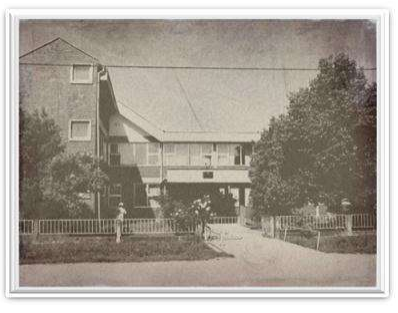 OSNOVNI PODACI O ŠKOLI1. PODACI O UVJETIMA RADA1.1. Podaci o upisnom područjuOsnovna škola Lipovac u Lipovcu je matična škola koja u svom sastavu ima područnu školu u PŠ Apševci od I.-IV. razreda. Područna škola Apševci nalazi se na cesti Lipovac- Vinkovci, udaljena od matične škole 2,2 km . U njoj nastavu pohađaju učenici iz Apševaca. Nastava se odvija u jednoj smjeni sa u jednom kombiniranom odijelu razredne nastave. PŠ u Apševcima pohađa 4 učenika.U matičnoj školi Lipovac nastava se izvodi u jednoj školskoj zgradi, gdje nastavu pohađa 59 učenika od I.- VIII. razreda i to učenici nižih razreda u 3 razrednih odjela ( kombinacija 1.-3. razreda)., a učenici viših razreda  u 4 razredna odjela. U PŠ Apševci pohađa 4 učenika od I. – IV. Razreda u jednoj kombinaciji- 2. – 4. razredaUčenici putnici prevoze se autobusom prijevoznog poduzeća Polet iz Vinkovaca. Učenici putnici se prevoze organiziranim prijevozom koji ugovara osnivač.Posebne društvene i kulturne aktivnosti u ova dva naselja lokalnog su karaktera i u potpunosti ne zadovoljavaju potrebe školske djece ( nema kina,kazališta,diskoteke,glazbene ili druge specijalizirane škole, nema vrtića, male škole ( postoji u Nijemcima koje je udaljeno oko 10 km od Lipovca i problem je što nije organiziran prijevoz za djecu)…..). Škola  stoga preuzima odgovornost u organizaciji putovanja u gradove i kulturne ustanove, daje mnoge javne priredbe i organizira predavanja u svojim prostorima. Otvorena je prema okruženju i uspostavlja najrazličitije oblike partnerstva na lokalnoj razini i šire. U svojoj sredini Osnovna škola se zalaže za što raznovrsniji gospodarski,kulturni i komunalni napredak ovoga kraja, da bi se s time zadržali ljudi i udovoljili njihovim potrebama.Najveći problem ovog područja je sve manji broj djece. Održavanje objekata uz minimalna redovita sredstva za materijalne troškove traži od školske uprave maksimalne napore.Škola se i dalje oslanja na svoje snage,uspješnost u radu,lokalnu sredinu i pomoć dobronamjernih pojedinaca, udruga, ustanova i tvrtki te ostvaruje svoj osnovni cilj:uzoran odgoj i kvalitetno obrazovanje  učenika Osnovne škole Lipovac. 1.2. PREDŠKOLAOd ove godine pri školi organiziran je skraćeni oblik predškolskog rada sa djecomkoja će biti upisana u prvi razred. Općina Nijemci osigurala sredstva u svom proračunu, željeli smo pokrenuti cjelogodišnji rad predškole. Na temelju Zakona o predškolskom odgoju i naobrazbi podnijeli smo zahtjevMinistarstvu znanosti, obrazovanja i športa za davanje suglasnosti na program Predškole prinašoj školi, te dobili suglasnost u rujnu 2018. godine. Time je škola dobila odobrenje zaprovedbu programa u trajanju od  250 sati godišnje, u jednoj odgojnoj skupini djece predškolske dobi u šestoj godini života. Škola je osigurala prostorne uvjete, sredstva za program osigurala je Općina Nijemci, a dio sredstava će se osigurati iz državnog proračuna u skladu s člankom 50. Zakona.1.3.  Unutrašnji školski prostoriMatična škola LipovacProstor u funkciji nastave – prostor koji svakodnevno koriste učeniciOznaka stanja opremljenosti do 50%..1, od 51-70%..2, od 71-100%..3Sportska dvorana – prostor koji svakodnevno koriste učenici – prostor u funkciji nastaveOstali prostor koji ne koriste učenici1.4. Područna škola ApševciProstor u funkciji nastave – prostor koji svakodnevno koriste učenici1.5. Školski okoliš MŠ LipovacŠkolski vrt, voćnjak ….1.6. Nastavna sredstva i pomagala u MŠ LipovacOznaka stanja opremljenosti do 50%..1, od 51-70%..2, od 71-100%..31.7. Nastavna sredstva i pomagala u PŠ ApševciOznaka stanja opremljenosti do 50%..1, od 51-70%..2, od 71-100%..31.8. Broj računala u školi1.9. Knjižni fond školeUnijeti podatke o knjižničnom fondu: broj naslova za učenike i učitelje.1.10. Plan obnove i adaptacije2. PODACI O IZVRŠITELJIMA POSLOVA I NJIHOVIM RADNIM ZADUŽENJIMA U          2017 ./ 2018 . ŠKOLSKOJ GODINI Podaci o odgojno-obrazovnim radnicimaPodaci o učiteljima razredne nastave2.1.2. Podaci o učiteljima predmetne nastavePodaci o ravnatelju i stručnim suradnicimaPodaci o ostalim radnicima školePodaci o odgajateljici u PredškoliTjedna i godišnja zaduženja odgojno-obrazovnih radnika školeTjedna i godišnja zaduženja učitelja razredne nastaveTjedna i godišnja zaduženja učitelja predmetne nastave Napomena: Marina Martinković ,Zlatko Ćosić  su nestručniTjedna i godišnja zaduženja ravnatelja i stručnih suradnika školeTjedna i godišnja zaduženja ostalih radnika školePODACI O ORGANIZACIJI RADAOrganizacija smjenaU Matičnoj školi nastava je organizirana u jednoj smjeni, koja počinje u 7,00 a završava u 15,00 sati. Tijekom nastave veliki odmor traje 15 minuta, a mali odmor 5 minuta.Obavezu praćenja ulaza i zvona prate dežurni učitelji.Nastava u Područnoj školi Apševci organizirana je u jednoj smijeni. Prva smjena počinje u 7,00 a završava u 13,00 sati. RASPORED DEŽURSTVADežurni učitelj dolazi pola sata prije ulaska učenika u školu. Odobrava ulazak u Školu roditeljima, skrbnicima i drugim osobama i o tome vodi evidenciju, daje potrebne obavijesti građanima.Ugrađeno je automatsko zvono koje zvoni za početak i završetak nastave, a tehničko osoblje nadzire ulazak i izlazak svih osoba u prostorije i izvan prostorija škole, te također vodi evidenciju zapažanja.Učenici unutar školske zgrade nose preobuku kako bi higijenski uvjeti u školi bili na zadovoljavajućoj razini. Kad vrijeme to dozvoljava, učenici za vrijeme velikog odmora  borave u školskom dvorištuGodišnji kalendar rada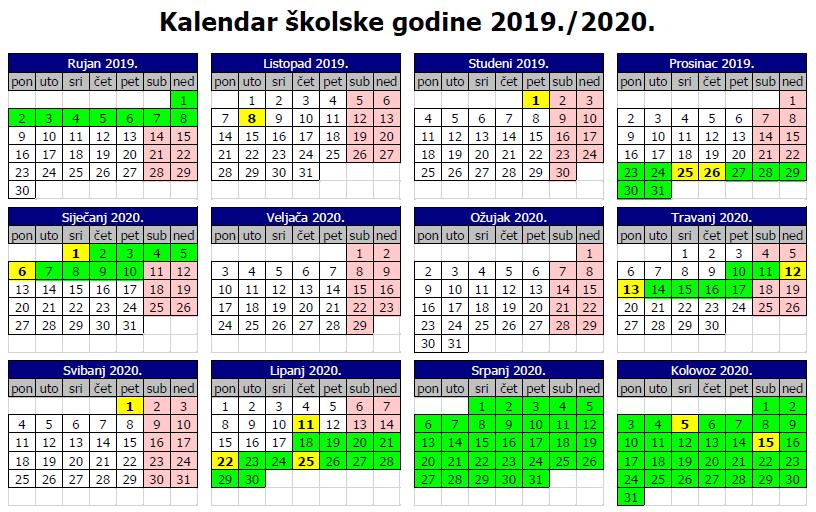 Podaci o broju učenika i razrednih odjelaMatična škola LipovacNapomena: I. i III. Kombinirani razredni odjelPodručna Škola ApševciNapomena: II i III i IV:. Kombinirani razredni odjelUkupni broj učenika i razrednih odjela u MŠ Lipovac i PŠ Apševci3.3.2. Primjereni oblik školovanja po razredima i oblicima rada3.3.3. Nastava u kućiAko postoji ovaj oblik rada u školi, navesti osnovne podatke o učeniku, programu i broju planiranih sati rada u pojedinom području (nastavnom predmetu).4.  TJEDNI I GODIŠNJI BROJ SATI PO RAZREDIMA I OBLICIMA ODGOJNO-     OBRAZOVNOG RADA 4.1. Tjedni i godišnji broj nastavnih sati za obvezne nastavne predmete po razredima Matična škola LipovacPodručna škola ApševciPlanirani sati vezani su uz godišnje programe za određeno odgojno-obrazovno područje, koji se nalaze u prilogu, a njihovo ostvarenje prati se dnevno prema rasporedu sati u Razrednoj knjizi pojedinog razrednog odjela (T – tjedni broj sati; G – godišnji broj sati).4.2. Tjedni i godišnji broj nastavnih sati za ostale oblike odgojno-obrazovnog radaU školi je organizirana nastava vjeronauka rimokatoličke vjeroispovijedi. Svi učenici prvih razreda, odnosno njihovi roditelji anketirani su na početku nastavne godine, dok su učenici ostalih razreda anketirani na početku školovanja. Nitko od učenika koji su se na početku školovanja izjasnili za izbornu nastavu vjeronauka  nije podnio zahtjev za prekidom ove nastave. Nastavu vjeronauka izvodi vjeroučiteljica Karolina BožićIzbornu nastavu informatike imamo od 5. – 8. razreda. Nastavu informatike izvodi Andrea Baković. I ove školske godine imamo izbornu nastavu njemačkoga jezika, drugi strani jezik u IV., V., VI.,VII. i VIII. razredu. Zbog broja učenika moguće je spajanje paralelnih razreda. Sam plan i program rada i ostali elementi izvođenja nastave izbornih predmeta su navedeni u Kurikulumu škole.4.2.1. Tjedni i godišnji broj nastavnih sati izborne nastave4.2.1.1. Tjedni i godišnji broj nastavnih sati izborne nastave VjeronaukaMatična škola Lipovac4.2.1.2. Tjedni i godišnji broj nastavnih sati izborne nastave Njemačkog jezika4.2.1.3. Tjedni i godišnji broj nastavnih sati izborne nastave Informatike Područna škola Apševci4.2.2.1.Tjedni i godišnji broj nastavnih sati izborne nastave Vjeronauka4.2.2.2. Tjedni i godišnji broj nastavnih sati izborne nastave Njemačkog jezika4.2.3. Tjedni i godišnji broj nastavnih sati dopunske nastaveDopunska nastava u razrednoj nastavi organizirana je iz hrvatskoga jezika i matematike. Za učenike razredne nastave dopunsku i dodatnu nastavu izvode učitelji koji rade u tim razredima.Tjedna satnica dopunske i dodatne nastave dva je sata po odjelu, s tim da razredni učitelji određuju s kojim će učenicima i koju djelatnost raditi. Preporučeno je da učitelj treba imati dvije trećine rada s učenicima koji imaju teškoće u nastavi, a jednu trećinu s naprednim učenicima. Sam plan i program rada i ostali elementi izvođenja dopunske i dodatne nastave  izrađuju i evidentiraju učitelji.Dopunska nastava u predmetnoj nastavi organizirana je iz matematike, engleskoga jezika i hrvatskog jezika. Dodatna nastava organizirana je iz matematike i hrvatskoga jezika. Sam plan i program rada i ostali elementi izvođenja dopunske i dodatne nastave  izrađuju i evidentiraju učitelji.4.2.3.1. Tjedni i godišnji broj nastavnih sati dopunske nastave4.2.3. Tjedni i godišnji broj nastavnih sati dodatne nastave4.2.4. Susreti i natjecanja po predmetnim područjima u šk.god. 2019./2020.Za ostvarivanje školske društvene funkcije u životnoj sredini veliku važnost ima kulturna i javna djelatnost škole. Kako bi se ta djelatnost uočila, djelatnici  Osnovne škole Lipovac ulažu velike napore da škola ostvaruje značajne rezultate. Učenike od 1.-8.razreda pripremaju učitelji-mentori za pojedina nastavna područja-predmete sukladno Katalogu smotri i natjecanja AZOO.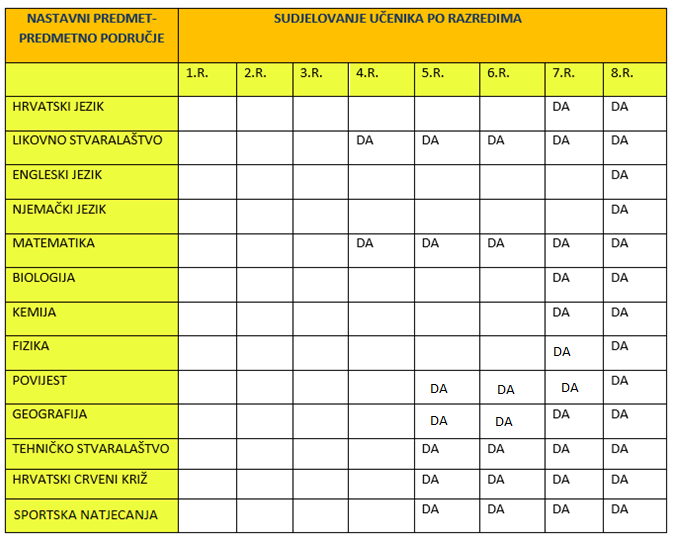 4.3.  PLAN IZVANNASTAVNIH AKTIVNOSTI, UČENIČKIH         DRUŠTAVA, DRUŽINA I SEKCIJAU školi će na osnovi zainteresiranosti učenika djelovati navedene izvannastavne aktivnosti. U okviru škole djeluju grupe izvannastavnih aktivnosti koje svoje djelovanje i kvalitetan rad dokazuju kulturnoumjetničkim priredbama i sportskim rezultatima učenika tijekom cijele školske godine.Izvannastavne aktivnosti održavaju se srijedom u popodnevnoj smjeni i u prijepodnevnoj smjeni ili u terminima koje odgovaraju učiteljima i nastavnicima, a utvrđeni su zaduženjima i rasporedom sati. Izvannastavne aktivnosti su usklađene s kurikulumom škole i postavljenim kurikulumskim ciljevima za ovu školsku godinu4.3.1. Obuka plivanjaRealizira se u skladu s mogućnostima i planiranim sredstvima osnivača.5. PLANOVI RADA RAVNATELJA, ODGOJNO-OBRAZOVNIH I OSTALIH RADNIKA5.1. Plan rada ravnateljaPlan rada stručnog suradnika pedagogaPlan rada stručnog suradnika knjižničaraPlan rada odgojiteljice5.8. Plan rada tajništva 1. Normativno-pravni poslovi 2. Izrada prijedloga normativnih akata ili izrada po prijedlogu3. Izmjene i dopune normativnih akata 4. Praćenje zakonskih propisa 5. Izrada ugovora o radu, odluka, rješenja 6. Personalno-kadrovski poslovi - objavljivanje natječaja – oglasa - prijava potrebe za radnicima - realizacija natječaja – izvješća kandidatima 7. Vođenje matične knjige radnika i personalnih dosjea 8. Izvješće Hrvatskom zavodu za zapošljavanje, prijava radnika Hrvatskom zavodu za mirovinsko osiguranje, Hrvatskom zavodu za zdravstveno osiguranje te Ministarstvu znanosti, obrazovanja i športa, suradnja s prosvjetnom inspekcijom 9. Statistika – izvješća Hrvatskom zavodu za statistiku na početku i na kraju školske godine, dostava izvješća Ministarstvu znanosti, obrazovanja i športa, Zagreb, Županijskom uredu za školstvo, kulturu i šport – Vukovar, Vinkovci 10. Sudjelovanje na sjednicama Školskog odbora, vođenje zapisnika 11. Signiranje pošte, uvođenje, razvrstavanje i otpremanje 12. Suradnja s ravnateljem, pedagogom, računovođom, predsjednikom Školskog odbora 13. Suradnja s učiteljima, roditeljima i učenicima Područne škole Apševci 14. Rad sa strankama, roditeljima učenika, učenicima, učiteljima, svakodnevna suradnja s pomoćno- tehničkim osobljem, kontrola urednosti u školi i školskog okoliša, suradnja sa sanitarnom inspekcijom 15. Rad na izdavanju duplikata svjedodžbi, prijepisa ocjena, razne potvrde učenicima, rad na nostrifikaciji svjedodžbi stečenih u inozemstvu 16. Narudžbenice za pedagošku dokumentaciju 17. Praćenje stručne literature, seminari18. Vođenje e-maticePlan rada računovodstva1. Izrada financijskog plana škole i financijskog izvješća 2. Obračun plaća zaposlenika – računovodstveni poslovi 3. Vođenje evidencija – knjiga osnovnih sredstava, sitnog inventara, knjiga ulaznih i izlaznih računa, usklađivanje salda 4. Suradnja s Ministarstvom znanosti, obrazovanja i športa – Upravom za financije 5. Plaćanje računa, kontrola blagajničkog poslovanja 6. Izrada periodičnog i zaključnog računa, inventura 7. Knjigovodstveni poslovi – kontiranje i knjiženje, usklađivanje glavne knjige i dnevnika 8. Stručno usavršavanje, programi, seminari 9. Poslovno vođenje blagajne 10. Uplate i isplate 11. Izdavanje izvješća o plaći svakom radniku, rad sa strankama, radnicima, učenicima i roditeljima Učenika5.10. Plan rada domara škole 1. Održavanje instalacija - elektroinstalacije - vodovodne instalacije - protupožarne inastalacije - instalacije grijanja 2. Popravak i održavanje - namještaj, stolarija, učila - bojanje stolarije i namještaja 3. Izrada i kontrola - jednostavnih pomagala za nastavu - kontrola objekta i uređaja (namještaja, brave, elektro-, vodo- i druge instalacije) - izrada jednostavnih dijelova namještaja 4. Nabavka i uskladištenje materijala - prijedlog nabave potrebnog materijala za održavanje - uskladištenje materijala i sredstava koji se ne koriste - održavanje alata - vođenje evidencije o nabavljenom i utrošenom materijalu za održavanje 5. Loženje centralnog grijanja - pregled i briga o ispravnosti kompletnih instalacija centralnog grijanja - kontrola količine goriva - korištenje prema propisima proizvođača uz stalnu kontrolu istih - konzerviranje peći po prestanku loženja. 6. Uređenje školskog okoliša - uređenje okoliša i sportskih terena - košenje trave - čišćenje snijega - obrezivanje i uređivanje drveća i cvijeća 7. Poslovi po potrebi - poslovi koji se ne mogu predvidjeti, a javljaju se uslijed oštećenja namještaja, instalacija, školskog objekta 8. Poslovi čuvanja i održavanja škole - čuvavnje i održavanje školskog objekta i cjelokupne imovine škole 9. Ostali poslovi - poslovi dostavljanja pošte i poziva - stalno obavještavanje tajnika o nastalim štetama i kvarovima, te stanju objekata i cjelokupne imovine škole - neplanirani poslovi po nalogu tajnika i ravnatelja - dežurstvo na ulazu u školu prema potrebi.5.11. Plan rada spremača škole 1. Čišćenje - suho čišćenje poslije svake smjene svih prostora u školi - mokro čišćenje svih prostora u školi - premaz svih podnih površina - pranje prozora i stolarije - brisanje prašine u svim prostorijama - premaz dezinfekcionim sredstvom toaletnih prostorija i kvaka - čišćenje vanjskih prostora - vođenje evidencije o potrebnom i utrošenom materijalu za čišćenje i održavanje - čišćenje snijega - uređenje vanjskih površina - zalijevanje i uređenje ukrasnog grmlja i cvijeća 2. Dežurstvo - Nadzire ulazak i izlazak učenika u i iz prostorija škole, zatvara prozore i zaključava vrata školskih prostorija i ulazna vrata školskih zgrada - pomoć kod dežurstva učitelja 3. Ostali poslovi - pomoć kod prijenosa opreme i namještaja - poslovi dostave i otpreme pošte - brine o ispravnosti opreme i objekta, te o uočenim nedostacima izvješćuje tajnika ili dežurnog učitelja - kuhanje kave i pranje posuđa po potrebi - neplanirani poslovi po nalogu tajnika i ravnateljaZatražiti od školskog liječnika detaljan plan preventivnih i sistematskih pregleda učenika, raspored cijepljenja te popis drugih zdravstvenih i edukativnih programa koji će se realizirati tijekom školske godine.6. PLAN RADA ŠKOLSKOG ODBORA I STRUČNIH TIJELA6.1. Plan rada Školskog odbora1. Donosi školski kurikulum na prijedlog učiteljskog, odnosno nastavničkog, odnosno odgajateljskog vijeća i ravnatelja 2. Donosi godišnji plan i program na prijedlog ravnatelja i nadzire njegovo izvršavanje 3. Donosi financijski plan, polugodišnji i godišnji obračun na prijedlog ravnatelja 4. Odlučuje o zahtjevima radnika za zaštitu prava iz radnog odnosa 5. Predlaže osnivaču promjenu djelatnosti i donošenje drugih odluka vezanih uz osnivačka prava 6. Daje osnivaču i ravnatelju prijedloge i mišljenja o pitanjima važnim za rad i sigurnost u školskoj ustanovi te donosi odluke i obavlja druge poslove utvrđene zakonom, aktom o osnivanju i statutom6.2. Plan rada Učiteljskog vijeća i Razrednog vijeća1. Brine o uspješnom ostvarivanju ciljeva i zadaća odgoja i obrazovanja u školi po HNOS-u 2. Brine o primjeni suvremenih oblika i metoda nastavnog i odgojnog rada s učenicima 3. Analizira i daje prijedloge za plan i program rada škole, godišnji i mjesečni 4. Predlaže podjelu učenika po razrednim odjelima i raspored odjela 5. Predlaže organizacijske oblike odgojno-obrazovnog rada 6. Odlučuje o prelasku učenika koji na kraju nastavne godine imaju ocjenu nedovoljan iz jednog nastavnog predmeta i njegovom prelasku u viši razred 7. Imenuje članove ispitne komisije 8. Odobrava plan učeničkih ekskurzija 9. Odlučuje o primjeni pedagoških mjera prema učenicima, sukladno Pravilniku o pedagoškim mjerama 10. Predlaže nabavku nastavnih pomagala, određuje koje udžbenike, pomoćnu literaturu, školski pribor i opremu su učenici dužni upotrebljavati u školi 11. Brine o ostvarivanju programa individualnog usavršavanja svojih članova 12. Utvrđuje opći uspjeh učenika od V. – VIII. razreda 13. Daje mišljenje o ponavljanju razreda učenika od V. – VIII. razreda 14. Organizira dopunsku nastavu za učenike koji imaju teškoće u svladavanju gradiva 15. Vodi brigu o sudjelovanju učenika u izvannastavnim aktivnostima 16. Suradnja s roditeljima odnosno starateljima u rješavanju odgojno-obrazovnih zadaća 17. Odgovara za rad i uspjeh razrednog odjela6.4. Plan rada Vijeća roditelja1. Daje mišljenje o prijedlogu školskog kurikuluma 2. Organizacija rada škole i ostvarivanje godišnjeg plana i programa rada škole 3. Ostvarivanje prava i obveza učenika i njihovih roditelja 4. Rad s učiteljima, učenicima i roditeljima 5. Poboljšanje uvjeta rada škole 6. Uključivanje u kulturnu i javnu djelatnost škole 7. Organizacija učeničkih ekskurzijaPlan rada Vijeća učenikaV. Ekskurzija, izleti, posjete i druge izvannastavne aktivnosti V. Razmatranje odnosa među učenicima – što je poduzeto da se poboljša suradnja i prijateljstvo među učenicima VI. Što smo postigli, što smo naučili, što želimo nastaviti u sljedećoj školskoj godini VI. Dogovor oko obilježavanja završetka tekuće školske godine7. PLAN STRUČNOG OSPOSOBLJAVANJA I USAVRŠAVANJASvaki učitelj dužan je voditi evidenciju o permanentnom usavršavanju u obrascu Individualni plan i program permanentnog usavršavanja za školsku godinu  2015./16. Stručno usavršavanje u školi7.1.1. Stručna vijećaAKTIV RAZREDNE NASTAVE - održavanje četiri aktiva razredne nastave godišnje - radionica o miru - radionica o nenasilnoj komunikaciji - kreativne igraonice - likovne i literarne igraonice - zdravstvene igraonice – alkohol, pušenje, zdrava prehrana, AIDS - pomoć pomagačima - konflikt – metode rješavanjaAKTIV PREDMETNE NASTAVE - održavanje četiri aktiva predmetne nastave godišnje - pedagoške radionice - pomoć djeci u smanjenim uvjetima koncentracije zbog posljedica rata - pedagoške radionice o miru i mirotvorstvu - pedagoške radionice o nenasilnoj komunikaciji - kreativne igraonice - pomoć pomagačima 8.  PODACI O OSTALIM AKTIVNOSTIMA U FUNKCIJI ODGOJNO-OBRAZOVNOG      RADA I POSLOVANJA ŠKOLSKE USTANOVE 8.1. Plan kulturne i javne djelatnosti Osim gore navedenih značajnih datuma škola će kontinuirano u razrednoj  i predmetnoj nastavi vršiti estetsko uređenje školske, životne i radne sredine, te integrirane sate.Program tih aktivnosti vodit će razrednici, predmetni učitelji i stručni suradnici, pedagoginja i knjižničar. U školu će dolaziti liječnici, kulturni i javni djelatnici na predavanje prema pozivu i dogovoru, uz značajne blagdane i prigode. Sam plan i program rada i ostali elementi izvođenja kulturnih i javnih djelatnosti  navedeni su u Kurikulumu škole i planu i programu pojedinih izvannastavnih aktivnosti.8.2. PLAN PROSLAVE  DANA ŠKOLEDan škole petak, 08. svibnja 2020. godineJAVNA PRIREDBA ŠKOLE BIT ĆE U 18,00 SATI U DVORANI OŠ LIPOVACNapomena: Nadnevak proslave Dana škole moguće je izmijeniti zbog društvenih  događanja u lokalnoj zajednici i drugih nepredvidljivih događanja.8.3. Plan zdravstveno-socijalne zaštite učenikaZdravstvena zaštita vršit će se po planu zdravstvene službe i praktično se sastoji od preventivnih cijepljenja, tako da medicinska služba obavijesti školu o danu i satu cijepljenja, kao i uzrastu učenika. Preglede zubi kod djece također ostvariti u suradnji sa službom medicinskog centra.	Svi učenici naše škole koristit će i usluge pedagoga na nivou škole, te psihologa, defektologa i liječnika koji su nam na raspolaganju na županijskom nivou.	Planom rada škole predviđeno je “Promicanje spoznaje o štetnosti uporabe duhanskih Proizvoda za zdravlje” U školi se osniva povjerenstvo za borbu protiv pušenja koje broji tri člana (učitelj, suradnik u nastavi i roditelj). Školski odbor imenuje povjerenstvo i usvaja “Pravilnik o promicanju spoznaje o štetnosti uporabe duhanskih proizvoda za zdravlje”. predlažu se provedbene aktivnosti s ciljem smanjenja uporabe duhanskih proizvoda i usvajanje zdravijeg i kvalitetnijeg života bez pušenja:odgajati učenike tako da izgrade negativan odnos prema uporabi duhanskih proizvodapromicati tjelesno, duhovno i socijalno značenje zdravljapromicati usvajanje zdravih životnih navika u radu i ponašanjupoticati učenike na razmišljanje i prihvaćanje pozitivnih životnih vrijednostipoticati učenike u pronalaženju zadovoljstva u radu i raznolikim školskim aktivnostimapomagati roditeljima i skrbnicima u ispravnom odgoju učenikaupoznati učenike, roditelje i skrbnike s propisima koji se odnose na ograničenja uporabe duhanskih proizvodasurađivati s ustanovama socijalne skrbi, zdravstvenim ustanovama i drugim odgovarajućim ustanovama, udrugama i tijelima.Poduzimanje drugih aktivnosti od značenja za zaštitu zdravlja djece i mladeži od štetnog utjecaja pušenja duhana i duhanskih proizvoda.obilježavanje svjetskog dana nepušača prigodne emisije na školskoj TVizrada panoa u učionicamaedukacija na SROprigodne teme i sadržaji u školskom listupisane obavijesti, informacije, letke i plakate istaknuti na vidnim mjestima u školi.8.4. Plan zdravstvene zaštite odgojno-obrazovnih i ostalih radnika školePlanirati sve sistematske preglede koji se ostvaruju temeljem kolektivnih ugovora i ostale oblike zdravstvene i sigurnosne zaštite radnika škole.8.5. Školski preventivni programiŠKOLSKI PREVENTIVNI PROGRAM PROTIV ZLOUPORABE SREDSTAVA OVISNOSTIŠKOLSKI PREVENTIVNI PROGRAM PROTIV NASILJA9. PLAN NABAVE I OPREMANJAŠkola će tijekom realizacije ovog programa koristiti već postojeća sredstva i opremu, a po potrebi nabavit će se dodatna u skladu s materijalnim mogućnostima.10. PRILOZISastavni dijelovi Godišnjeg plana i programa rada škole su:                                                                                                                   1. Godišnji planovi i programi rada učitelja2. Mjesečni planovi i programi rada učitelja3. Plan i program rada razrednika4. Prilagođeni planovi i programi rada za učenike s teškoćama5. Rješenja o tjednim zaduženjima odgojno-obrazovnih radnika6. Raspored satiNa osnovi članka 28. Zakona o odgoju i obrazovanju u osnovnoj i srednjoj školi i članka 13 Statuta Osnovne škole Lipovac, a  na prijedlog ravnatelja škole, Školski odbor  na sjednici održanoj . godine donosi GODIŠNJI PLAN I PROGRAM ZA 2019./20.   ŠKOLSKU GODINU.      Ravnatelj škole                                                                           Predsjednik školskog odboraGrgur Jurković,prof.                                                         Ivana Rendulić,mag.prim,obrazovanjaNaziv škole:Osnovna škola LipovacAdresa škole:Cvjetno naselje 8,32246 LipovacŽupanija:Vukovarsko-srijemskaTelefonski broj: 032/270-060Broj telefaksa:032/270-060Internetska pošta:ured@os-lipovac.skole.hrInternetska adresa:www.os-lipovac.skole.hrŠifra škole:16-432-002Matični broj škole:03301133OIB:74144075875Škola vježbaonica za:/Ravnatelj škole:Grgur JurkovićZamjenik ravnatelja:/Voditelj smjene:/Voditelj područne škole:/Broj učenika:63Broj učenika u razrednoj nastavi:26Broj učenika u predmetnoj nastavi:38Broj učenika s teškoćama u razvoju:/Broj učenika u produženom boravku:/Broj učenika putnika:13Ukupan broj razrednih odjela:8Broj razrednih odjela u matičnoj školi:7Broj razrednih odjela u područnoj školi:1Broj razrednih odjela RN-a:4Broj razrednih odjela PN-a:4Broj smjena:Jedna smjena u MŠ i u PŠPočetak i završetak svake smjene:Od 8:00 do 14: 00 ( djelatnici: Od 7:00 do 13: 00)Broj radnika:26Broj učitelja predmetne nastave:13Broj učitelja razredne nastave:4Broj učitelja u produženom boravku:/Broj stručnih suradnika:2 ( 0,5 pedagog i 0,5 knjižničarka)Broj ostalih radnika:7Broj nestručnih učitelja:2Broj pripravnika:/Broj mentora i savjetnika:/Broj voditelja ŽSV-a:/Broj računala u školi:Broj specijaliziranih učionica:1( informatika)Broj općih učionica:8Broj športskih dvorana:1Broj športskih igrališta:4Školska knjižnica:1Školska kuhinja:/NAZIV PROSTORA            (klasična učionica, kabinet, knjižnica, dvorana)UčioniceUčioniceKabineti i ostali prostorKabineti i ostali prostorOznaka stanja opremljenostiOznaka stanja opremljenostiNAZIV PROSTORA            (klasična učionica, kabinet, knjižnica, dvorana)BrojVeličina u m2BrojVeličina u m2Opća opremljenostDidaktička opremljenostRAZREDNA NASTAVARAZREDNA NASTAVARAZREDNA NASTAVARAZREDNA NASTAVARAZREDNA NASTAVARAZREDNA NASTAVARAZREDNA NASTAVA2. razred165,3619,32211. razred165,36213. razred165,36214. razred165,36//21Predškola165,36//21PREDMETNA NASTAVAPREDMETNA NASTAVAPREDMETNA NASTAVAPREDMETNA NASTAVAPREDMETNA NASTAVAPREDMETNA NASTAVAPREDMETNA NASTAVAHrvatski jezik/Vjeronauk165,3619,3221Likovna kultura/Strani jezik165,36132,0021Matematika/Fizika/TH165,3616,7522Povijest/Geografija/GK165,36//21Informatika132,00//11OSTALOOSTALOOSTALOOSTALOOSTALOOSTALOOSTALOKnjižnica1110,95//21Sanitarni čvor//482,803/Garderoba//122,51/U K U P N O:10665,839162,69NAZIV PROSTORA            (klasična učionica, kabinet, knjižnica, dvorana)UčioniceUčioniceKabineti i ostali prostorKabineti i ostali prostorOznaka stanja opremljenostiOznaka stanja opremljenostiNAZIV PROSTORA            (klasična učionica, kabinet, knjižnica, dvorana)BrojVeličina u m2BrojVeličina u m2Opća opremljenostDidaktička opremljenostDvorana za TZK1300115,7521Spremiše TZK//120,2511Sanitarni čvor dvorane//258,53/U K U P N O:1300494,50NAZIV PROSTORA            (klasična učionica, kabinet, knjižnica, dvorana)Kabineti i ostali prostorKabineti i ostali prostorOznaka stanja opremljenostiNAZIV PROSTORA            (klasična učionica, kabinet, knjižnica, dvorana)BrojVeličina u m2Opća opremljenostZbornica131,51Prostor pedagoga115,751Ured ravnatelja115,751Tajništvo/računovodstvo119.771Spremište19,461Sanitarni čvor uprave421,121Kotlovnica/spremište135,052Čajna kuhinja192,341Blagovaonica181,031Hol - prizemlje1284,983Hol .1. kat1212,033Ulaz-vjetrobran ( istok)144,643Ulaz-vjetrobran ( zapad)19,363U K U P N O:15972,78NAZIV PROSTORA            (klasična učionica, kabinet, knjižnica, dvorana)UčioniceUčioniceKabinetiKabinetiOznaka stanja opremljenostiOznaka stanja opremljenostiNAZIV PROSTORA            (klasična učionica, kabinet, knjižnica, dvorana)BrojVeličina u m2BrojVeličina u m2Opća opremljenostDidaktička opremljenostRAZREDNA NASTAVARAZREDNA NASTAVARAZREDNA NASTAVARAZREDNA NASTAVARAZREDNA NASTAVARAZREDNA NASTAVARAZREDNA NASTAVA1. razred147,3617,32212. razred147,3617,32213. razred147,3617,32214. razred147,3617,3221Prostorija za TZK169,0417,32Spremiše 224,64Sanitarni čvor 449,64Kotlovnica/spremište114,36Čajna kuhinja17,32Hol - prizemlje117,11Ulaz-vjetrobran16,36Stubište114,36U K U P N O:116,4141,11Naziv površineVeličina u m2Ocjena stanja Sportsko igralište Sportsko igralište Sportsko igrališteRukometno igralište8803Odbojkaško igralište2003Odbojkaško igralište - pijesak180Košarkaško igralište42032. Zelene površine6340,861U K U P N O8020,86NASTAVNA SREDSTVA I POMAGALA  KOMADASTANJESTANDARDAudiooprema:Audiooprema:Audiooprema:Audiooprema:Kazetofon/CD522Video- i fotooprema:Video- i fotooprema:Video- i fotooprema:Video- i fotooprema:LCD TV533video312dvd312grafoskop412Informatička oprema:Informatička oprema:Informatička oprema:Informatička oprema:računalo2813projektor222Bar cod čitač - knjižnica133pisač322Pametna ploča333pisač skener133Ostala opremaOstala opremaOstala opremaOstala opremaFotokopirni aparat133NASTAVNA SREDSTVA I POMAGALAKOMADASTANJESTANDARDAudiooprema:Audiooprema:Audiooprema:Audiooprema:Kazetofon/CD122Video- i fotooprema:Video- i fotooprema:Video- i fotooprema:Video- i fotooprema:LCD TV133video112dvd112grafoskop112Informatička oprema:Informatička oprema:Informatička oprema:Informatička oprema:računalo213Ostala opremaFotokopirni aparat123Računala rujan 2017. UkupnoStolnaTabletiprojektorPametna pločaInf. Učionica12121Razredi MŠ87622Razred PŠ222Uprava551Zbornica11KNJIŽNI FONDSTANJELektirni naslovi (I. – IV. razred)352Lektirni naslovi (V. – VIII. razred)494Književna djela350Stručna literatura za učitelje325Ostalo198U K U P N O   2039U K U P N O   2039Što se preuređuje ili obnavlja Veličina u m2NapomenaUčionice za nastavu650Stolovi i ormariUređenje dvorišta500Zemljani radoviIzgradnja ogradeGrađevinski radoviUlazni betonski prostorGrađevinski radoviSanacija krovištaGrađevinski radoviRed. brojIme i prezimeGodina rođenjaZvanjeStupanj stručnespremeMartina Dragan Rušnov1985.magistar primarnog obrazovanjaVSSMagdalena Cestarić1973.diplomirani učiteljVSSVesna Vodopija1974.diplomirani učiteljVSSIvana Rendulić1984.magistar primarnog obrazovanjaVSSRed. brojIme i prezimeGodina rođenjaZvanjeZvanjeStupanj stručnespremePredmet(i) koji(e) predajePredmet(i) koji(e) predaje1.Kristina Žeko1983.1983.učitelj hrvatskog jezikaVSSVSSHrvatski jezik2.Marina Martinković1988.1988.magistar edukacije hrvatskog jezika i književnostiVSSVSSGeografija3.Ana Haller1978.1978.učitelj raz. nast i engl.VSSVSSEngleski jezik4.Marina Zulumović1972.1972.prof. TZKVSSVSSTZK5.Karolina Božić1981.1981.dipl. teologVSSVSSvjeronauk6.Zlatko Čosić1957.1957.Strojarski tehničarSSSSSSGlazbena kultura7.Mirela Redžić1982.1982.prof. biologije i kemijeVSSVSSbiologija, kemija,priroda8.Marija Mendeš1987.1987.magistra edukacije likovne kulture i likovnih umjetnostiVSSVSSLikovna kultura9.Toni Čengić1984.1984.prof. matematike i fizikeVSSVSSmatematika10.Megi Prgić1989.1989.mag. edu. njem. jez. i knjiž. i mag. edu franc. jez. i knjižVSSVSSNjemački jezik11.Josip Mašaberg1982.1982.prof. pov. i hr. jez. i knjiž.VSSVSSPovijest12.Ines Spaić1991.1991.Apsolventica matematike i fizikeSSSSSSFizika i informatika13.Marina Martinković1988.1988.magistar edukacije hrvatskog jezika i književnostiVSSVSSTehnička kultura14.Slaviša Živković1982.1982.diplomirani inženjer fizikeVSSVSSFizikaRed. brojIme i prezimeGodina rođenjaZvanjeZvanjeStupanj stručnespremeRadno mjestoRadno mjesto1.Grgur Jurković1984.1984.Prof. fizike,teh. I informatikeVSSVSSravnatelj2.Valentina Đerfin1987.1987.magistar edukacije hrvatskog jezika i kniževnosti i magistar pedagogijeVSSVSSpedagog3.Ivan Kruljac1985.1985.Dipl. knjižničarVSSVSSknjižničarRed. brojIme i prezimeGodina rođenjaZvanjeStupanj stru. spremeRadno mjestoIva Dragun1986.dipl. ekonomistVSSVoditelj računovodstvaMarina Štrbo1988.Stručna prvostupnica javne upraveVŠStajnicaMartin Plavšić1954.NKVNKVdomarIvana Badrov1959.NKVNKVspremačicaSlavica Vasić1957.NKVNKVspremačicaJelena Vrabac1983.SSSNKVspremačicaRed. brojIme i prezimeGodina rođenjaZvanjeStupanj stru. spremeRadno mjesto1.Marija Oršolić1986.magistar/magistra primarnog obrazovanjaVSSOdgajateljica u predškoliRed.brojIme i prezime učiteljaRazredRedovna  nastavaRad razrednikaDopunska nastavaDodatna nastavaINARad u produ.boravkuUkupno neposre. radOstaliposloviUKUPNOUKUPNORed.brojIme i prezime učiteljaRazredRedovna  nastavaRad razrednikaDopunska nastavaDodatna nastavaINARad u produ.boravkuUkupno neposre. radOstaliposloviTjednoGodišnjeMagdalena CestarićII.162111/2119401760Ivana RendulićIV.162111/2119401760Vesna VodopijaII./III./IV162111/2119401760Martina Dragan RušnovI./III.162111/2119401760Red.brojIme i prezime učiteljaPredmet koji predajeRazrednikPredaje u razredimaPredaje u razredimaPredaje u razredimaPredaje u razredimaRedovna  nastavaIzborna nastavaOstaliposlovičl. 53. KUDop.Dod.INAUkupno nepo. radPosebni posloviUKUPNOUKUPNORed.brojIme i prezime učiteljaPredmet koji predajeRazrednik5.6.7.8.Redovna  nastavaIzborna nastavaOstaliposlovičl. 53. KUDop.Dod.INAUkupno nepo. radPosebni posloviTjednoGodišnjeKristina ŽekoHrvatski jezikVI.554420//11/22/401760Josip MašabergPovijestV.222210/////10/20880Karolina BožićVjeronaukVII.222218/2//424/401760Ines SpaićInformatikaVIII.222244///110/201232Toni ČengićMatematika/444416/321/22/401760Marina MartinkovićGeografija/1,52227,5////19/15660Ana HallerEngleski jezik/333320//21/23/4017600Marina ZulumovićTZK/22228////210/16704Mirela RedžićPriroda,Biologija,Kemija/1,524411,5/////11.5/20880Marija MendešLikovna kultura/11114////210/10440Megi PrgićNjemački jezik/222210/////10/20880Zlatko ĆosićGlazbena kultura/11114////26/10440Marina MartinkovićTehnička kultura/11114////26/12528Slaviša ŽivkovićFizika///224//1//4/8Red.brojIme i prezimeradnikaStrukaRadno mjestoRadno vrijeme(od – do)Rad sa strankama(od – do)Broj satitjednoBroj sati godišnjegzaduženja1.Grgur Jurkovićprofesorravnatelj7,00-15,007,00-15,004017602.Ivan Kruljacdiplomirani knjižničar i profesor hrvatskog jezika i književnostiknjižničarkaPonedjeljak -UtorakPonedjeljak -Utorak208802.Ivan Kruljacdiplomirani knjižničar i profesor hrvatskog jezika i književnostiknjižničarka8,00-14,008,00-14,00208802.Ivan Kruljacdiplomirani knjižničar i profesor hrvatskog jezika i književnostiknjižničarkaSrijedaSrijeda208802.Ivan Kruljacdiplomirani knjižničar i profesor hrvatskog jezika i književnostiknjižničarka9,00 – 15,009,00 – 15,00208803.Valentina Đerfinmagistra pedagogije i magistar edukacije povijestipedagoginja8,00 – 14,00Parni dani u tjednu8,00 – 14,00Parni dani u tjednu201760Red.brojIme i prezimeradnikaStrukaRadno mjestoRadno vrijeme(od – do)Radno vrijeme(od – do)Broj satitjednoBroj sati godišnjegzaduženja2.Marina ŠtrboStručna prvostupnica javne upravetajnica8,00 – 16,00Parni dani u tjednu8,00 – 16,00Parni dani u tjednu208802.Iva Dragunmagistra ekonomijeVoditelj računovodstvaNeparni dani u tjednu8,00 – 16,00Neparni dani u tjednu8,00 – 16,00208803.Martin PlavšićNKVdomar7,00-15,007,00-15,004017604.Slavica VasićNKVčistačica7,00-15,0013,00-21,004017605.Ivana BadrovNKVčistačica13,00-21,007,00-15,004017606.Jelena VrabacSSSčistačica17:30-19:3017:30-19:3010440PRIJEPODNEPOSLIJEPODNE0. SAT07:05-07:500. SAT12:15 – 13:05ULAZAK07:50ULAZAK13:101. SAT08:00 – 08:451. SAT13:20 – 14:052. SAT08:50 – 09:352. SAT14:10- 14:553. SAT 9:50 – 10:353. SAT(15:05) 15:10 – 15:554. SAT10:40 – 11:254. SAT16:00 – 16:455. SAT11:30 – 12:155. SAT16:50 – 17:356. SAT12:20 – 13:056. SAT17:40 – 18:25ULAZ/PRIZEMLJE KAT    PUTNICIPONEDJELJAKMagdalena C.7:45 – 9:50Josip M.7:45 – 9:50Ivan K.PONEDJELJAKMarina Z.10:35 – 13:00Kristina Ž.10:35 – 13:00Ivan K.UTORAKMartina D.7:45 – 9:50Mirela R.7:45 – 9:50Ines S.UTORAKToni Č10:35 – 13:00Ivana R.10:35 – 13:00Ines S.SRIJEDAKarolina B.7:45 – 9:50Ana H.7:45 – 9:50Ines S.SRIJEDAMarina M.10:35 – 13:00Marija M.10:35 – 13:00Ines S.ČETVRTAKMagdalena C.7:45 – 9:50Ivana R.7:45 – 9:50Mirela R.ČETVRTAKToni Č.10:35 – 13:00Kristina Ž.10:35 – 13:00Mirela R.PETAKKarolina B.7:45 – 9:50Ana H.7:45 – 9:50Kristina Ž.PETAKMarina Z.10:35 – 13:00Marina M.10:35 – 13:00Kristina Ž.Razredučenikaodjeladjevoj-čicaponav-ljačaprimjereni oblik školovanja (uče. s rje.)PrehranaPrehranaPutnikaPutnikaU boravkuU boravkuIme i prezimerazrednikaRazredučenikaodjeladjevoj-čicaponav-ljačaprimjereni oblik školovanja (uče. s rje.)užinaobjed3 do5 km6 do10 kmcije.prod.Ime i prezimerazrednikaI. 20,5100//////Martina Dragan Rušnov.II. 71500//////Magdalena C.III. 60,5400//////Martina Dragan Rušnov.IV71600//////Ivana RendulićUKUPNO I.–IV.2231600///////V91300//3///Josip M.VI.101300//4///Kristina Ž.VII. 61500//3///Karolina B.VIII. 121800//3///Ines S.UKUPNO V. - VIII.3741900//13////UKUPNO  I. - VIII.5973500//13////Razredučenikaodjeladjevoj-čicaponav-ljačaprimjereni oblik školovanja (uče. s rje.)PrehranaPrehranaPutnikaPutnikaU boravkuU boravkuIme i prezimerazrednikaRazredučenikaodjeladjevoj-čicaponav-ljačaprimjereni oblik školovanja (uče. s rje.)užinaobjed3 do5 km6 do10 kmcije.prod.Ime i prezimerazrednikaII. 10,5000//////Vesna V.III. 10,5000//////Vesna V..IV20,5200//////Vesna V.UKUPNO I.–IV.41200///////Razredučenikaodjeladjevoj-čicaponav-ljačaprimjereni oblik školovanja (uče. s rje.)PrehranaPrehranaPutnikaPutnikaU boravkuU boravkuIme i prezimerazrednikaRazredučenikaodjeladjevoj-čicaponav-ljačaprimjereni oblik školovanja (uče. s rje.)užinaobjed3 do5 km6 do10 kmcije.prod.Ime i prezimerazrednikaUKUPNO I.–IV.2641800///////UKUPNO V. - VIII.3741900//13////UKUPNO  I. - VIII.6383700//13////Rješenjem određen oblik radaBroj učenika s primjerenim oblikom školovanja po razredimaBroj učenika s primjerenim oblikom školovanja po razredimaBroj učenika s primjerenim oblikom školovanja po razredimaBroj učenika s primjerenim oblikom školovanja po razredimaBroj učenika s primjerenim oblikom školovanja po razredimaBroj učenika s primjerenim oblikom školovanja po razredimaBroj učenika s primjerenim oblikom školovanja po razredimaBroj učenika s primjerenim oblikom školovanja po razredimaUkupnoRješenjem određen oblik radaI.II.III.IV.V.VI.VII.VIII.UkupnoModel individualizacije1Prilagođeni program1Posebni programNastavni          predmetNastavni          predmet1.i 3.1.i 3.2. 2. 5.5.6.6.7.7.8.8.Ukupno planiranoUkupno planiranoNastavni          predmetTGTGTGTGTGTGTGHrvatski jezik517551755175517541404140331155Likovna kultura1351351351351351357245Glazbena kultura1351351351351351357245Engleski jezik270270310531053105310518630Matematika41404140414041404140414028980Priroda ////1,552,5270////3,5122,5Biologija////////2702704140Kemija////////2702704140Fizika////////2702704140Priroda i društvo270270////////7245Povijest////2702702702708280Geografija////1,552,52702702707,5262,5Tehnička kultura////1351351351354140Tjelesna i zdr. kultura3105310527027027027016560Informatika////270270////4140UKUPNO:186301863022770238052794527945Nastavni          predmetNastavni          predmet2 i 3.i 4.2 i 3.i 4.2 i 3.i 4.2 i 3.i 4.2 i 3.i 4.2 i 3.i 4.2 i 3.i 4.Ukupno planiranoUkupno planiranoNastavni          predmetTGTTGGGTGHrvatski jezik51755517517517510350Likovna kultura13511353535135Glazbena kultura13511353535135Engleski jezik270227070704140Matematika4140441401401408280Priroda ///////Biologija///////Kemija///////Fizika///////Priroda i društvo2702.4.2.2.4.7245Priroda i društvo2702370701057245Povijest///////Geografija///////Tehnička kultura///////Tjelesna i zdr. kultura31052.4.2.4.4.8280Tjelesna i zdr. kultura31053210570708280UKUPNO:186302323805805805VjeronaukRazredBroj učenikaBroj grupaIzvršitelj programaPlanirano satiPlanirano satiVjeronaukRazredBroj učenikaBroj grupaIzvršitelj programaTGVjeronaukI.i III81KAROLINA BOŽIĆ270VjeronaukII.71KAROLINA BOŽIĆ270VjeronaukIV.71KAROLINA BOŽIĆ270UKUPNO I. – IV.UKUPNO I. – IV.2236210VjeronaukV.91KAROLINA BOŽIĆ270VjeronaukVI.101KAROLINA BOŽIĆ270VjeronaukVII.61KAROLINA BOŽIĆ270VjeronaukVIII.121KAROLINA BOŽIĆ270UKUPNO V. – VIII.UKUPNO V. – VIII.3748280UKUPNO I. – VIII.UKUPNO I. – VIII.59714490Naziv stranog jezikaRazredBroj učenikaBroj grupaIzvršitelj programaPlanirano satiPlanirano satiNaziv stranog jezikaRazredBroj učenikaBroj grupaIzvršitelj programaTGNaziv stranog jezikaIV.71Megi Prgić270Naziv stranog jezikaV.91Megi Prgić270Naziv stranog jezikaVI.101Megi Prgić270Naziv stranog jezikaVII.61Megi Prgić270Naziv stranog jezikaVIII.121Megi Prgić270UKUPNO IV. – VIII.UKUPNO IV. – VIII.44510350InformatikaRazredBroj učenikaBroj grupaIzvršitelj programaPlanirano satiPlanirano satiInformatikaRazredBroj učenikaBroj grupaIzvršitelj programaTGInformatikaVII.61Izvršitelj programa270InformatikaVIII.121Izvršitelj programa270UKUPNO V. – VIII.UKUPNO V. – VIII.1824140VjeronaukRazredBroj učenikaBroj grupaIzvršitelj programaPlanirano satiPlanirano satiVjeronaukRazredBroj učenikaBroj grupaIzvršitelj programaTGVjeronaukII.11KAROLINA BOŽIĆ270VjeronaukIII.11KAROLINA BOŽIĆ270VjeronaukIV.21KAROLINA BOŽIĆ270UKUPNO I. – IV.UKUPNO I. – IV.42270Njemački jezikRazredBroj učenikaBroj grupaIzvršitelj programaPlanirano satiPlanirano satiNjemački jezikRazredBroj učenikaBroj grupaIzvršitelj programaTGNjemački jezikIV.21MEGI PRGIĆ270Red.brojNastavni predmetRazred grupaBroj učenikaPlanirani broj satiPlanirani broj satiIme i prezime učitelja izvršiteljaRed.brojNastavni predmetRazred grupaBroj učenikaTGIme i prezime učitelja izvršitelja1. Matematika/hrvatski jezik1.i 3.8135Martina D. Rušnov.2. Matematika/hrvatski jezik2.7135Magadalena C.3. Matematika/hrvatski jezik4.7135Ivana R.4. Matematika/hrvatski jezik2./3./4.4135 Vesna VodopijaUKUPNO I. - IV.1405.MatematikaV.-VIII.20270Toni Čengić6.Engleski jezikV.-VIII.20270Ana Haller7.Hrvatski jezikV.-VIII.20135Kristina Žeko8.FizikaVII-VIII15135UKUPNO V. - VIII.210UKUPNO I. - VIII.350Red.brojNastavni predmetRazred grupaBroj učenikaPlanirani broj satiPlanirani broj satiIme i prezime učitelja izvršiteljaRed.brojNastavni predmetRazred grupaBroj učenikaTGIme i prezime učitelja izvršitelja1.Matematika/hrvatski jezik27135Magdalena C.2.Matematika/hrvatski jezik1./3.8135Martina Dragan R.3.Matematika/hrvatski jezik4.7135Ivana Rendulić4.Matematika/hrvatski jezik2.-4.4135Vesna VodopijaUKUPNO I. - IV.1405.MatematikaV.-VIII.8135Toni Čengić6.Hrvatski jezikV.-VIII.5135Kristina Žeko7.Engleski jezikV.-VIII.5135Ana HallerUKUPNO V. - VIII.105UKUPNO I. - VIII.245Red. br.Izvannastavna aktivnostNositelj aktivnostiBroj sati tjednoBroj sati godišnje1.Kreativna radionicaIvana Rendulić1352.Mali prirodnjaciMagdalena Cestarić1353.Dramska skupinaMartina Dragan Rušnov1354.KreativciVesna Vodopija1355.NogometMarina Zulumović1356.Stolni tenisMarina Zulumović1357.Likovna skupinaMarija Mendeš2708.Biblijska skupinaKarolina Božić2709.Eko-etno sekcijaKarolina Božić13510.Crveni križKarolina Božić13511.Dramska skupinaMarina Martinković13512.Učenička zadruga «Lipovac»Marina Martinković27013.Tamburaška sekcijaZlatko Ćosić270SADRŽAJ RADAVrijeme ostvarivanjaPotreban broj satiPOSLOVI  PLANIRANJA  I  PROGRAMIRANJAIzrada Godišnjeg plana i programa rada školeVI - IX40Izrada plana i programa rada ravnateljaVI – IX40Koordinacija u izradi predmetnih kurikulumaVI – IX24Izrada školskog kurikulumaVI – IX40Izrada Razvojnog plana i programa školeVI – IX24Planiranje i programiranje rada Učiteljskog i Razrednih vijećaIX – VI40Prijedlog plana i zaduženja učiteljaVI – VIII24Izrada smjernica i pomoć učiteljima pri tematskim planiranjimaIX – VI24Planiranje i organizacija školskih projekataIX – VI401.10.Planiranje i organizacija stručnog usavršavanjaIX – VI401.11.Planiranje nabaveIX – VI161.12.Planiranje i organizacija uređenja okoliša školeIX – VI81.13.Ostali posloviIX – VIII8POSLOVI  ORGANIZACIJE  I KOORDINACIJE RADAIzrada prijedloga organizacije rada Škole (broj odjeljenja, broj učenika po razredu, broj smjena, radno vrijeme smjena, organizacija rada izborne nastave, INA, izrada kompletne organizacije rada Škole).IX – VIII40Izrada Godišnjeg kalendara rada školeVIII – IX16Izrada strukture radnog vremena i zaduženja učiteljaVI – IX40Organizacija i koordinacija vanjskog vrednovanja prema planu ncvvo-aIX – VI24Organizacija i koordinacija samovrednovanja školeIX – VI24Organizacija prijevoza i prehrane učenikaIX – VII24Organizacija i koordinacija zdravstvene i socijalne zaštite učenikaIX – VI16Organizacija i priprema izvanučionične nastave, izleta i ekskurzijaIX – VI40Organizacija i koordinacija rada kolegijalnih tijela školeIX – VIII802.10.Organizacija i koordinacija upisa učenika u 1. razredIV – VII162.11.Organizacija i koordinacija obilježavanja državnih blagdana i praznikaIX – VI242.12.Ostali posloviIX – VIII8PRAĆENJE REALIZACIJE PLANIRANOG RADA ŠKOLEPraćenje i  uvid u ostvarenje Plana i programa rada školeIX – VI40Vrednovanje i analiza uspjeha na kraju odgojno obrazovnih razdoblja     XII i VI         24Administrativno pedagoško instruktivni rad s učiteljima, stručnim suradnicima i pripravnicimaIX – VI40Praćenje rada školskih povjerenstavaIX – VI24Praćenje i koordinacija rada administrativne službeIX – VIII16Praćenje i koordinacija rada tehničke službeIX – VIII16Praćenje i analiza suradnje s institucijama izvan školeIX – VIII16Ostali posloviIX – VIII8RAD U STRUČNIM I KOLEGIJALNIM TIJELIMA ŠKOLEPlaniranje, pripremanje i vođenje sjednica kolegijalnih  i stručnih tijelaIX – VIII80Suradnja sa Sindikalnom podružnicom školeIX – VIII16Ostali posloviIX – VIII20RAD S UČENICIMA, UČITELJIMA, STRUČNIM SURADNICIMA I RODITELJIMA5.1. Dnevna, tjedna i mjesečna planiranja s učiteljima i suradnicimaIX – VIII405.2. Praćenje rada učenićkih društava, grupa i pomoć pri raduIX – VI165.3. Briga o sigurnosti, pravima i obvezama učenikaIX – VI165.4. Suradnja i pomoć pri realizaciji poslova svih djelatnika školeIX – VIII165.5.Briga o sigurnosti, pravima i obvezama svih zaposlenikaIX – VIII165.6.Savjetodavni rad s roditeljima /individualno i skupno/IX – VIII165.7.Ostali posloviIX – VIII8ADMINISTRATIVNO - UPRAVNI I RAČUNOVODSTVENI POSLOVIRad i suradnja s tajnikom školeIX – VIII40Provedba zakonskih i podzakonskih akata te naputaka Mzos-aIX – VIII20Usklađivanje i provedba općih i pojedinačnih akata školeIX – VIII20Provođenje raznih natječaja za potrebe školeIX – VIII206.5.  Prijem u radni odnos /uz suglasnost Školskog odbora/IX – VIII24 Poslovi zastupanja školeIX – VIII166.7. Rad i suradnja s računovođom škole     IX - VIII         406.8. Izrada financijskog plana školeVIII – IX166.9. Kontrola i nadzor računovodstvenog poslovanjaIX – VIII246.10. Ostali posloviIX – VIII8SURADNJA  S  UDRUGAMA, USTANOVAMA I INSTITUCIJAMAPredstavljanje školeIX – VIII8Suradnja s Ministarstvom znanosti, obrazovanja i športaIX – VIII8Suradnja s Agencijom za odgoj i obrazovanjeIX – VIII8Suradnja s Nacionalnim centrom za vanjsko vrednovanje obrazovanjaIX – VIII8Suradnja s Agencijom za mobilnost i programe EUIX – VIII8Sueadnja s ostalim Agencijama za obrazovanje na državnoj raziniIX – VIII8Suradnja s Uredom državne upraveIX – VIII8Suradnja s osnivačemIX – VIII8Suradnja s Zavodom za zapošljavanjeIX – VIII87.10.Suradnja s Zavodom za javno zdravstvoIX – VIII87.11.Suradnja s Centrom za socijalnu skrbIX – VIII87.12.Suradnja s Obiteljskim centromIX – VIII87.13.Suradnja s Policijskom upravomIX –VIII87.14.Suradnja s Župnim uredomIX – VIII87.15.Suradnja s ostalim osnovnim i srednjim školamaIX – VIII87.16.Suradnja s turističkim agencijamaIX – VIII87.17.Suradnja s kulturnim i športskim ustanovama i institucijamaIX – VIII87.18.Suradnja s svim udrugamaIX – VIII87.19.Ostali posloviIX – VIII8 STRUČNO USAVRŠAVANJEStručno usavršavanje u matičnoj ustanoviIX – VI8Stručno usavršavanje u organizaciji ŽSV-a,Mzos-a,Azoo-a,Huroš-aIX – VI80Stručno usavršavanje u organizaciji ostalih udrugaIX – VI8Praćenje suvremene odgojno obrazovne literatureIX – VI80Ostala stručna usavršavanjaIX – VI16OSTALI POSLOVI RAVNATELJAVođenje evidencija i dokumentacije IX – VI40Ostali nepredvidivi posloviIX – VI8UKUPAN BROJ PLANIRANIH SATI RADA GODIŠNJE:                       1768                       1768Red. br.POSLOVI I RADNI ZADACIVrijeme1.PRIPREMANJE ŠKOLSKIH ODGOJNO OBRAZOVNIH PROGRAMA I NJIHOVE REALIZACIJEUtvrđivanje odgojno-obrazovnih potreba okruženjaanaliza ostvarenja prethodnih planova i programaispitivanje i utvrđivanje pojava i procesa s ciljem operativnih, dijagnostičkih, znanstvenih i drugih uvidaOrganizacijski poslovi, planiranje i programiranjeutvrđivanje kalendara školskih aktivnostiizrada godišnjeg plana i programa rada pedagogaorganizacijski poslovi – rad na planu i programu rada školeIzvedbeno planiranje i programiranjesudjelovanje u osmišljavanju i kreiranju razvoja školesudjelovanje u izradi dijelova godišnjeg plana i programa rada škole (dopunska, dodatna, izborna, izvannastavne aktivnosti)izrada kurikuluma školesuradnja s učiteljima pri planiranju   i provedbi integriranih  nastavnih dana, izvan-učioničke nastavesudjelovanje u izradi rada stručnih tijela školesudjelovanje u izradi plana i programa profesionalne orijentacijesudjelovanje u izradi plana i programa suradnje s roditeljimasudjelovanje u planiranju i programiranju odgojnog, estetskog i ekološkog djelovanjasuradnja pri izradi plana i programa kulturne i javne djelatnostiOstvarivanje uvjeta za realizaciju nastavnog plana i programapraćenje rada škole i vrednovanje kvalitete i uvjeta radaosiguravanje nastavne opremeestetsko-ekološko uređivanje prostora školepraćenje inovacija u nastavnoj opremi i poticanje učitelja na primjenu istihsrpanj, kolovoz, rujanrujankolovoz, rujan.srpanj, kolovoz, rujankolovoz, rujankolovoz, rujankolovoz, rujankolovoz, rujankolovoz, rujantijekom godine2.NEPOSREDNO SUDJELOVANJE U RADU2.1. Upis učenika u 1. razred OŠ i formiranje razrednih odjelasudjelovanje u radu povjerenstva za utvrđivanje psihofizičke zrelosti djeceupis učenika u 1. razred OŠformiranje razrednih odjelaupoznavanje učenika s programima izvannastavnih aktivnosti, izbornom, dodatnom i dopunskom nastavom2.2. Praćenje i izvođenje odgojno-obrazovnog rada i njegovo unapređenjepraćenje realizacije dopunske i dodatne nastave, izbornih predmeta, izvannastavnih aktivnosti i izvanučioničke nastavepraćenje realizacije nastavnih planova i programahospitacije nastave u svrhu njezinog unapređivanjarad u stručnim timovimaidentifikacija i praćenje rada i uspjeha darovitih učenika i sudjelovanje u izradi programa za darovite učenikeidentifikacija i praćenje rada i uspjeha učenika s teškoćama i sudjelovanje u izradi programa za učenike s teškoćamapružanje stručne pomoći učenicima s teškoćama u učenjupredlaganje načina za unapređivanje kvalitete rada školepraćenje i analiza izostanaka učenikapraćenje i analiza uspjeha učenikautvrđivanje pedagoške situacije u razrednim odjelima, raščlamba i analiza odgojne situacije2.3. Razvojni i savjetodavni radidentifikacija učenika s posebnim potrebamarad s odgojno zapuštenim učenicimarad s učenicima koji doživljavaju neuspjehrad s darovitim učenicimaindividualno i skupno pružanje savjetodavne pomoći učenicima, učiteljima, roditeljima2.4. Profesionalno informiranje i usmjeravanje učenikautvrđivanje individualnih odgojno-obrazovnih potreba učenikaupoznavanje roditelja i učenika s mogućnostima nastavka školovanjaodržavanje predavanja za učenike i roditeljeanketiranje učenika VIII. Razredasuradnja s HZZO-om i srednjim školamasavjetodavni rad s učenicima s posebnim potrebamaupisi učenika u 1. razred srednje škole2.5. Zdravstvena i socijalna zaštita učenikasudjelovanje u provođenju zdravog odgoja i obrazovanjapodržavanje zdravstvene kulture učenikaskrb o higijeni i ekologiji školeupoznavanje socijalnih prilika učenikabriga za socijalne odnose u razrednim odjelimauvažavanje i zastupanje prava učenikaveljača-lipanjtijekom godinetijekom godinetijekom godinetijekom godinetijekom godinetijekom godine3. VREDNOVANJE OSTVARENIH REZULTATA3.1. Vrednovanje u odnosu na utvrđene ciljevepolugodišnja analiza ostvarenosti školskog programaanaliza rada i izvješća na kraju školske godinesudjelovanje u izradi izvješća za potrebe ostalih institucija3.2. Istraživanja u funkciji osuvremenjivanjautvrđivanje rang liste internih stručnih problemaizrada projekta i provođenje istraživanjaobrada i interpretacija rezultata istraživanjaprimjena spoznaja u funkciji unapređivanja rada školeprosinaclipanj, srpanjlipanj, srpanjlipanj-kolovozrujan- travanjsvibanjlipanj-rujan4.STRUČNO USAVRŠAVANJE4.1. Stručno usavršavanje učiteljaindividualna pomoć učiteljima u ostvarivanju planiranog usavršavanjakoordinacija, vođenje i unapređivanje skupnih usavršavanja u školiodržavanje predavanja za učitelje, popularizacija stručne literaturesuradnja sa stručnjacima i ustanovama koje prate odgojno-obrazovni sustav4.2. Individualno stručno usavršavanjepraćenje i prorada literature i periodikeskupni oblici stručnog usavršavanja izvan školestručno-konzultativni rad sa stručnjacimatijekom godinetijekom godine5. BIBLIOTEČNO – INFORMACIJSKA DJELATNOSTpribavljanje stručne literature, časopisa i knjiganabavka multimedijalnih izvora znanjapoticanje učenika, učitelja, roditelja na korištenje literaturekreiranje i izrada tiskanog materijala za roditelje, učitelje i učenike5.1. Dokumentacijska djelatnostbriga o školskoj dokumentacijivođenje dokumentacije o nastavibriga o nastavničkoj dokumentacijiizrada i čuvanje učeničke dokumentacijeizrada i čuvanje dokumentacije o istraživanjimatijekom godinetijekom godine6.OSTALI POSLOVIneplanirani posloviposjeti i praćenje rada učenika u područnim školamaindividualni razgovori i roditeljski sastanci u područnim školamazamjene učiteljima i nastavnicimatijekom godineVrsta poslovaVrsta poslovaNositelj aktivnostiVrijeme realizacijeOdgojno-obrazovni rad s učenicima- posudba, pomoć pri izboru knjige i upućivanje u čitanje književnih djela, znanstvene literature, dnevnih listova i časopisa- organizirano i sustavno upoznavanje učenika s knjigom- razvijanje čitalačke sposobnosti učenika- uvođenje suvremenih metoda u razvijanju sposobnosti efikasnog čitanja- ispitivanje zanimanja učenika za knjigu- upoznavanje učenika s knjižničnim poslovanjem- upućivanje u način i metode rada na istraživačkim zadacima (uporaba leksikona, enciklopedija, rječnika i dr.)- organizacija rada s učenicima u naprednim skupinama i slobodnim aktivnostima- rad na odgoju i obrazovanju u slobodno vrijeme mladeži- pomaganje učenicima u pripremi i obradi zadane teme ili referata- posudba, pomoć pri izboru knjige i upućivanje u čitanje književnih djela, znanstvene literature, dnevnih listova i časopisa- organizirano i sustavno upoznavanje učenika s knjigom- razvijanje čitalačke sposobnosti učenika- uvođenje suvremenih metoda u razvijanju sposobnosti efikasnog čitanja- ispitivanje zanimanja učenika za knjigu- upoznavanje učenika s knjižničnim poslovanjem- upućivanje u način i metode rada na istraživačkim zadacima (uporaba leksikona, enciklopedija, rječnika i dr.)- organizacija rada s učenicima u naprednim skupinama i slobodnim aktivnostima- rad na odgoju i obrazovanju u slobodno vrijeme mladeži- pomaganje učenicima u pripremi i obradi zadane teme ili referataKnjižničar i učeniciRujan 20 satiListopad 22 sataStudeni 20 sati Prosinac 20 sati Siječanj 24 sata Veljača 20 sati Ožujak 20 sata Travanj 22 sata Svibanj 20 sati Lipanj 13 sati 206 sati godišnjeRad s učiteljima, stručnim suradnicima, ravnateljem - suradnja s nastavnicima svih nastavnih predmeta i odgojnih područja u nabavi literature i ostalih medija za učenike i nastavnike- suradnja s ravnateljem i stručnim suradnicima u svezi s nabavom stručne metodičko-pedagoške literature- posebna suradnja s područnim školama radi organizirane razmjene knjiga- suradnja s nastavnicima svih nastavnih predmeta i odgojnih područja u nabavi literature i ostalih medija za učenike i nastavnike- suradnja s ravnateljem i stručnim suradnicima u svezi s nabavom stručne metodičko-pedagoške literature- posebna suradnja s područnim školama radi organizirane razmjene knjigaKnjižničar, učitelji, stručni suradnik, ravnateljRujan 2 sataListopad 2 sata Studeni 2 sataProsinac 2 sataSiječanj 3 sataVeljača 2 sataOžujak 2 sataTravanj 2 sataSvibanj 2 sataLipanj 2 sata21 sati godišnjeStručno-knjižnična i informacijsko-referalna djelatnost- organizacija i vođenje rada u knjižnici- nabava knjiga i ostale informacijske građe- knjižnično poslovanje: inventarizacija, signiranje, klasifikacija i katalogizacija, otpis i revizija- izrada abecednog i stručnog kataloga- praćenje i evidencija knjižnog fonda (učestalost korištenja učeničke i nastavničke knjižnice i drugih medija)- sustavno izvješćivanje učenika i nastavnika o novim knjigama i sadržajima stručnih časopisa i razmjena informacijskih materijala- usmeni i pismeni prikazi pojedinih knjiga; časopisa i novina- izrada popisa literature i bibliografskih podataka za pojedine nastavne predmete- izrada godišnjeg programa rada i pisanje izvješća- organizacija i vođenje rada u knjižnici- nabava knjiga i ostale informacijske građe- knjižnično poslovanje: inventarizacija, signiranje, klasifikacija i katalogizacija, otpis i revizija- izrada abecednog i stručnog kataloga- praćenje i evidencija knjižnog fonda (učestalost korištenja učeničke i nastavničke knjižnice i drugih medija)- sustavno izvješćivanje učenika i nastavnika o novim knjigama i sadržajima stručnih časopisa i razmjena informacijskih materijala- usmeni i pismeni prikazi pojedinih knjiga; časopisa i novina- izrada popisa literature i bibliografskih podataka za pojedine nastavne predmete- izrada godišnjeg programa rada i pisanje izvješćaKnjižničarRujan 8 satiListopad 9 satiStudeni 8 satiProsinac 9 satiSiječanj 9 satiVeljača 8 satiOžujak 8 satiTravanj 9 satiSvibanj 8 satiLipanj 7 sati79 sati godišnjeKulturna i javna djelatnost-obilježavanje obljetnica i značajnih datuma iz povijesti- organizacija, priprema i provedba kulturnih sadržaja kao što su književne i filmske tribine, književni susreti, predstavljanje knjiga, tematske izložbe, filmske i videoprojekcije- suradnja s kulturnim ustanovama koje se bave organiziranim radom s djecom i mladeži u slobodno vrijeme (amaterska kazališta, pjevački zborovi i dr.)Knjižničar i učiteljiKnjižničar i učiteljiRujan 6 satiListopad 6 satiStudeni 6 satiProsinac 6 satiSiječanj 7 satiVeljača 6 satiOžujak 6 satiTravanj 6 satiSvibanj 6 satiLipanj 6 sati61 sata godišnjeStručno usavršavanje- praćenje stručne knjižnične i druge literature, stručnih recenzija i prikaza knjiga- praćenje dječje i literature za mladež- sudjelovanje na stručnim sastancima škole- sudjelovanje na stručnim sastancima školskih knjižničara- sudjelovanje na seminarima i savjetovanjima za školske knjižničare- suradnja s matičnom službom Nacionalne i sveučilišne knjižnice i županijskim matičnim službama- suradnja s ostalim knjižnicama- suradnja s knjižarima i nakladnicima- sudjelovanje u školskim projektima, analiza odgojno – obrazovnih postignuća, prijedlozi za poboljšanjeKnjižničarKnjižničarRujan 4 satiListopad 5 satiStudeni 4 satiProsinac 4 satiSiječanj 5 satiVeljača 4 satiOžujak 4 satiTravanj 5 satiSvibanj 4 satiLipanj 3 sati42 sata godišnjePODRUČJE RADAPLANIRANI ZADATCI I AKTIVNOSTIVRIJEMEOSTVARIVANJA1.Utjecati nastvaranje pozitivneslike o sebi- poticati i podržavati osjećaj povjerenja u vlastite mogućnosti, - doživljaj osobne aktivnosti (ja hoću, ja mogu, igre spretnosti, snalažljivosti)tijekom nastavne godine2. Osigurati individualnipristup svakom djetetu iuvjete da susreti sodgojiteljem i ostalomdjecom budu ugodan iradostan doživljaj zadijete- upoznavanje djece međusobno- upoznavanje s igračkama, predmetima, pomagalima i njihovimkorištenjem3. Njegovati osjećaj pripadnosti grupi, školi i osjećaj za prijateljstvo- organiziranjem i poticanjem za zajedničke igre - razvijazi potrebe djece da se dogovaraju, surađuju, poštuju dogovore, uviđaju tuđe potrebe, da ih neuspjeh ne obeshrabruje4. Njegovati i održavatipozitivan emocionalniodnos prema obitelji- objasniti djetetu što sve čini njegov dom i obitelj- tko, kako i čime svaki član pridonosi obitelji5. Razvijati osjećaj pripadnosti mjestu i domovini- upoznati ime mjesta, zavičaja, adrese stanovanja - upoznati djecu s narodnim običajima, društvenim datumima, praznicima - Dan državnosti6. Upoznati karakteristike prirode, biljnog i životinjskog svijeta- godišnja doba - vremenske prilike - promatranje prirode i rada ljudi u prirodi u pojedina godišnja doba - izvođenje prigodnih jednostavnih eksperimenata7. Upoznati prometne znakove i prometna pravila- prometna sredstva - pravilno ponašanje u prometu8. Uvoditi dijete u svijet kvalitativnih i kvatitativnih odnosa- poticanje na svakodnevno zapažanje, uspoređivanje i imenovanje prostornih, količinskih i vremenskih odnosa - praktično grupiranje (osobine, razlike, sličnosti)9. Navikavati djecu da pravilno i spretno rukuju alatima i poticati u njima radost i oduševljenje za rad- u svakodnevnom radu s djecom navoditi ih na pravilno rukovanje škaricama, kistom i sl. - planirati i realizirati aktivnosti u kojima se na zanimljiv način koriste alati - učiniti iskustveno učenje zanimljivim i realnim za svako dijete10. Omogućiti slobodni i spontani govorni izraz djeteta u svim situacijama- poticati na međusobnu komunikaciju postavljanjem poticajnih pitanja od strane odgojitelja - poticati izražavanje neposrednih doživljaja riječima i pokretima - poticati sposobnost opisivanja ličnosti i događaja: a) razgovor po slikama, razgovor na osnovu viđenih slika ili bez slika (po sjećanju) b) uočavati cjelinu, dijelove cjeline11. Uvoditi dijete u kulturu slušanja i praćenja govora drugih- slušati govor odgojitelja i druge djece- oslovljavanje odgojitelja s „teta“- oslovljavanje djece osobnim imenima12. Njegovati osobinepravilnog govora usvakodnevnimaktivnostima- dobrim modelom odgojitelja - pri pripovjedanju i čitanju i njihovim sudjelovanju u igrama sa scenskom lutkom, dramatizacija13. Razvijati kod djeceinteres za knjigubuđenjem emotivnogstava prema književnimsadržajima- primjerenim literarnim, scenskim i filmskim djelima i slikovnicama razvijati pravilan govor, obogaćivati dječji rječnik i njegovati ljubav za knjigu14. Buditi kod djeteta interes za vokalnu i instrumentalnu glazbu- svakodnevno slušati vokalnu i instrumentalnu glazbu, pjevanjem odgojitelja - glazbom stvarati vedro i radosno raspoloženje - poticati djecu da se kreću uz ritam govora, pjesme i instrumentalne skladbe - poticati na prepoznavanje skladbi s obzirom na karater, tempo, dinamiku i formu15. Omogućiti djeci da se upoznaju s likovno-tehničkim sredstvim- za crtanje, slikanje, modeliranje - upoznavanje, s osnovnim bojama (prepoznavanje i imenovanje) - poticati likovno izražavanje zapažanja, predodžbi, poimanja svijeta oko njih na temu: a) priroda i okolina b) društvoMjesecSadržaj radaIXFormiranje Vijeća učenikaXUpoznavanje učenika s pravima i obvezama sukladno članku 61. Zakona o odgoju i obrazovanju  osnovnoj i srednjoj školiXPravilnik o kućnom reduXPravilnik o pedagoškim mjeramaXPravilnik o načinima, postupcima i elementima vrednovanja učenikaXIStrategije i vještine učenjaXIIKako poboljšati pamćenje i koncentracijuIPromicanje prosocijalnog ponašanja u školiII. Međusobni odnosi učenika i nastavnikaIIIDisciplina u školi – izostajanje s nastave, kršenje školskih pravila, prijedlozi za poboljšanje ileventualno sankcioniranje učenikaIVEkskurzija, izleti, posjete i druge izvannastavne aktivnostVRazmatranje odnosa među učenicima VI. Dogovor oko obilježavanja završetka tekuće školske godineAKTIVNOST, PROGRAM ILI PROJEKTDATUM OBILJEŽAVANJASveta Misa – zaziv Duha Svetoga10. 9. 2019.Dan za zdrave zube25. 9. 2019.Europski dan jezika26. 9. 2019.Svjetski dan učitelja5. 10. 2019. (4. 10. 2019.)Dani kruha15. 10 2019.Svjetski dan hrane16. 10. 2019.Dan jabuka21. 10. 2019.Svjetski dan štednje/Međunarodni dan školskih knjižnica31. 10. 2019.Svi sveti 1. 11. 2019. (2. 11. 2019.)Svjetski dan izumitelja 9. 11. 2019.Sjećanje na pad Lipovca i Apševaca15. 11. 2019.Sjećanje na pad grada Vukovara18. 11. 2019.Međunarodni dan djeteta20. 11. 2019.Sv. Nikola 6. 12. 2019.Božić 20. 12. 2019.Međunarodni dan zagrljaja21. 1. 2020.Stoti dan nastaveVeljača 2020.Valentinovo 14. 2. 2020.Dan materinjeg jezika/Ekološki dan (22. 2.)21. 2. 2020.Poklade 25. 2. 2020.Svjetski dan žena8. 3. 2020.Svjetski dan šuma/Down Syndrom Day21. 3. 2020.Svjetski dan zaštite voda22. 3. 2020.Uskrstravanj 2020. „Zelena čistka“travanj 2020.Međunarodni dan dječje knjige2. 4. 2020.Pink Shirt Day8. 4. 2020.Dan planeta Zemlje 22. 4. 2020.Dan škole8. 5. 2020.Majčin dan10. 5. 2020.Sjećanje na razmjenu logoraša kod Lipovca22. 5. 2020.Svjetski dan okoliša5. 6. 2020.Dan športa14. 6. 2019.TemaCiljNamjenaNositelji provedbeNačin realizacijeVrijeme realizacijeTroškovnikVrednovanjeOprez u svakodnevnom životu – računalne igricePromicanje zdravih stilova života među učenicima.Poticanje učenika na razmišljanje i stvaranje  dobrih životnih navika.Utjecati na formiranje ispravnog stava prema sredstvima ovisnosti.Poticati učenike na društveno prihvatljivo ponašanje.razvijanje pozitivnih osobnih vrijednosti, stavova  i usvanjanje dobrih navika- upoznavanje sa  tvarima štetnima za tijelo- razvijanje pozitivnih osobnih vrijednosti, stavova  i usvanjanje dobrih navikaUčiteljica 1. Razreda Magdalena C. i pedagoginjaradionicalistopadPapir, papir u bojama, hamer papiri, flomasteri, toner, ljepila, selotejpi, registratori prozirnice, škare,  troškovi kopiranja…Pozitivni stavovi učenika prema zdravom životu. Zadovoljstvo učenika naučenim.Primjena naučenih aktivnosti  u razrednoj sredini i izvan nje.  Lijekovi u našem okruženjuPromicanje zdravih stilova života među učenicima.Poticanje učenika na razmišljanje i stvaranje  dobrih životnih navika.Utjecati na formiranje ispravnog stava prema sredstvima ovisnosti.Poticati učenike na društveno prihvatljivo ponašanje.razvijanje pozitivnih osobnih vrijednosti, stavova  i usvanjanje dobrih navika- upoznavanje sa  tvarima štetnima za tijelo- razvijanje pozitivnih osobnih vrijednosti, stavova  i usvanjanje dobrih navikaučiteljica 1. i 3. razreda Marija O. i pedagoginjaradionicaprosinacPapir, papir u bojama, hamer papiri, flomasteri, toner, ljepila, selotejpi, registratori prozirnice, škare,  troškovi kopiranja…Pozitivni stavovi učenika prema zdravom životu. Zadovoljstvo učenika naučenim.Primjena naučenih aktivnosti  u razrednoj sredini i izvan nje.  Odgovornost za zdravlje i odgovorno ponašanjePromicanje zdravih stilova života među učenicima.Poticanje učenika na razmišljanje i stvaranje  dobrih životnih navika.Utjecati na formiranje ispravnog stava prema sredstvima ovisnosti.Poticati učenike na društveno prihvatljivo ponašanje.razvijanje pozitivnih osobnih vrijednosti, stavova  i usvanjanje dobrih navika- upoznavanje sa  tvarima štetnima za tijelo- razvijanje pozitivnih osobnih vrijednosti, stavova  i usvanjanje dobrih navikaučiteljica 2. 4. razredaDalija H. i pedagoginjaradionicasiječanjPapir, papir u bojama, hamer papiri, flomasteri, toner, ljepila, selotejpi, registratori prozirnice, škare,  troškovi kopiranja…Pozitivni stavovi učenika prema zdravom životu. Zadovoljstvo učenika naučenim.Primjena naučenih aktivnosti  u razrednoj sredini i izvan nje.  Oglašavanje nezdrave hranePromicanje zdravih stilova života među učenicima.Poticanje učenika na razmišljanje i stvaranje  dobrih životnih navika.Utjecati na formiranje ispravnog stava prema sredstvima ovisnosti.Poticati učenike na društveno prihvatljivo ponašanje.razvijanje pozitivnih osobnih vrijednosti, stavova  i usvanjanje dobrih navika- upoznavanje sa  tvarima štetnima za tijelo- razvijanje pozitivnih osobnih vrijednosti, stavova  i usvanjanje dobrih navikaučiteljica 3. razreda Ena Božanović i pedagoginjaradionicaveljačaPapir, papir u bojama, hamer papiri, flomasteri, toner, ljepila, selotejpi, registratori prozirnice, škare,  troškovi kopiranja…Pozitivni stavovi učenika prema zdravom životu. Zadovoljstvo učenika naučenim.Primjena naučenih aktivnosti  u razrednoj sredini i izvan nje.  Odgovornost i poštovanje prema svom tijeluPromicanje zdravih stilova života među učenicima.Poticanje učenika na razmišljanje i stvaranje  dobrih životnih navika.Utjecati na formiranje ispravnog stava prema sredstvima ovisnosti.Poticati učenike na društveno prihvatljivo ponašanje.razvijanje pozitivnih osobnih vrijednosti, stavova  i usvanjanje dobrih navika- upoznavanje sa  tvarima štetnima za tijelo- razvijanje pozitivnih osobnih vrijednosti, stavova  i usvanjanje dobrih navikaučiteljica 2. razreda  Vesna Vodopija i pedagoginjaradionicaveljačaPapir, papir u bojama, hamer papiri, flomasteri, toner, ljepila, selotejpi, registratori prozirnice, škare,  troškovi kopiranja…Pozitivni stavovi učenika prema zdravom životu. Zadovoljstvo učenika naučenim.Primjena naučenih aktivnosti  u razrednoj sredini i izvan nje.  Mediji i sredstva ovisnostiPromicanje zdravih stilova života među učenicima.Poticanje učenika na razmišljanje i stvaranje  dobrih životnih navika.Utjecati na formiranje ispravnog stava prema sredstvima ovisnosti.Poticati učenike na društveno prihvatljivo ponašanje.razvijanje pozitivnih osobnih vrijednosti, stavova  i usvanjanje dobrih navika- upoznavanje sa  tvarima štetnima za tijelo- razvijanje pozitivnih osobnih vrijednosti, stavova  i usvanjanje dobrih navikaučiteljica 4. razreda  Vesna Vodopija i pedagoginjaradionicasvibanjPapir, papir u bojama, hamer papiri, flomasteri, toner, ljepila, selotejpi, registratori prozirnice, škare,  troškovi kopiranja…Pozitivni stavovi učenika prema zdravom životu. Zadovoljstvo učenika naučenim.Primjena naučenih aktivnosti  u razrednoj sredini i izvan nje.  Osobna odgovornost za zdravlje i odgovorno ponašanjePromicanje zdravih stilova života među učenicima.Poticanje učenika na razmišljanje i stvaranje  dobrih životnih navika.Utjecati na formiranje ispravnog stava prema sredstvima ovisnosti.Poticati učenike na društveno prihvatljivo ponašanje.razvijanje pozitivnih osobnih vrijednosti, stavova  i usvanjanje dobrih navika- upoznavanje sa  tvarima štetnima za tijelo- razvijanje pozitivnih osobnih vrijednosti, stavova  i usvanjanje dobrih navikaučiteljica 4. Dalija H.  i pedagoginjaradionicasiječanjPapir, papir u bojama, hamer papiri, flomasteri, toner, ljepila, selotejpi, registratori prozirnice, škare,  troškovi kopiranja…Pozitivni stavovi učenika prema zdravom životu. Zadovoljstvo učenika naučenim.Primjena naučenih aktivnosti  u razrednoj sredini i izvan nje.  Čime se bavim u slobodno vrijemePromicanje zdravih stilova života među učenicima.Poticanje učenika na razmišljanje i stvaranje  dobrih životnih navika.Utjecati na formiranje ispravnog stava prema sredstvima ovisnosti.Poticati učenike na društveno prihvatljivo ponašanje.razvijanje pozitivnih osobnih vrijednosti, stavova  i usvanjanje dobrih navika- upoznavanje sa  tvarima štetnima za tijelo- razvijanje pozitivnih osobnih vrijednosti, stavova  i usvanjanje dobrih navikarazrednica 5. razreda  Karolina B. i pedagoginjaradionicasvibanjPapir, papir u bojama, hamer papiri, flomasteri, toner, ljepila, selotejpi, registratori prozirnice, škare,  troškovi kopiranja…Pozitivni stavovi učenika prema zdravom životu. Zadovoljstvo učenika naučenim.Primjena naučenih aktivnosti  u razrednoj sredini i izvan nje.  Alkohol i drogePromicanje zdravih stilova života među učenicima.Poticanje učenika na razmišljanje i stvaranje  dobrih životnih navika.Utjecati na formiranje ispravnog stava prema sredstvima ovisnosti.Poticati učenike na društveno prihvatljivo ponašanje.razvijanje pozitivnih osobnih vrijednosti, stavova  i usvanjanje dobrih navika- upoznavanje sa  tvarima štetnima za tijelo- razvijanje pozitivnih osobnih vrijednosti, stavova  i usvanjanje dobrih navikarazrednik 6. razreda Josip Mašaberg i pedagoginjaradionicaveljačaPapir, papir u bojama, hamer papiri, flomasteri, toner, ljepila, selotejpi, registratori prozirnice, škare,  troškovi kopiranja…Pozitivni stavovi učenika prema zdravom životu. Zadovoljstvo učenika naučenim.Primjena naučenih aktivnosti  u razrednoj sredini i izvan nje.  Rizične situacije/rizična ponašanjaPromicanje zdravih stilova života među učenicima.Poticanje učenika na razmišljanje i stvaranje  dobrih životnih navika.Utjecati na formiranje ispravnog stava prema sredstvima ovisnosti.Poticati učenike na društveno prihvatljivo ponašanje.razvijanje pozitivnih osobnih vrijednosti, stavova  i usvanjanje dobrih navika- upoznavanje sa  tvarima štetnima za tijelo- razvijanje pozitivnih osobnih vrijednosti, stavova  i usvanjanje dobrih navikarazrednica  7. razreda Josip M. i pedagoginjaradionicaožujakPapir, papir u bojama, hamer papiri, flomasteri, toner, ljepila, selotejpi, registratori prozirnice, škare,  troškovi kopiranja…Pozitivni stavovi učenika prema zdravom životu. Zadovoljstvo učenika naučenim.Primjena naučenih aktivnosti  u razrednoj sredini i izvan nje.  Rizično ponašanje i posljedice na obrazovanjePromicanje zdravih stilova života među učenicima.Poticanje učenika na razmišljanje i stvaranje  dobrih životnih navika.Utjecati na formiranje ispravnog stava prema sredstvima ovisnosti.Poticati učenike na društveno prihvatljivo ponašanje.razvijanje pozitivnih osobnih vrijednosti, stavova  i usvanjanje dobrih navika- upoznavanje sa  tvarima štetnima za tijelo- razvijanje pozitivnih osobnih vrijednosti, stavova  i usvanjanje dobrih navikarazrednica 8. razreda Kristina Ž. i pedagoginjaradionicasiječanjPapir, papir u bojama, hamer papiri, flomasteri, toner, ljepila, selotejpi, registratori prozirnice, škare,  troškovi kopiranja…Pozitivni stavovi učenika prema zdravom životu. Zadovoljstvo učenika naučenim.Primjena naučenih aktivnosti  u razrednoj sredini i izvan nje.  TemaCiljNamjenaNositelji provedbeNačin realizacijeVrijeme realizacijeTroškovnikVrednovanjeIzražavamo osjećaje, upravljamo emocijamaRazvijanje vještina socijalne komunikacije.Učenje konstruktivnim načinima rješavanja sukoba kao poželjnoj socijalnoj vještini. Učenje socijalnih vještina kroz grupnu interakciju. Osvješćivanje vlastitih stavova i vrijednosti.Promicanje ponašanja u kojima se ne tolerira niti jedan oblik nasilja.Razvoj vještina nenasilne verbalne i neverbalne komunikacije.Nenasilno rješavanje konflikata i izbjegavanje rizičnih situacija.Razvoj vještina nenasilne verbalne i neverbalne komunikacije.Poticati kod učenika zanimanje za usvajanje znanja i vještina potrebnih za uspostavljanje samokontrole.učiteljica 1. i 3. razreda Marija O. i pedagoginjaradionicatravanjPapir, papir u bojama, hamer papiri, flomasteri, toner, ljepila, selotejpi, registratori prozirnice, škare,  troškovi kopiranja…Razredna klima, razvijene pozitivne socijalne vještine kod učenika.Smanjen broj sukoba među učenicima, neprikladnog ponašanja  Kako se ponašamo prema drugimaRazvijanje vještina socijalne komunikacije.Učenje konstruktivnim načinima rješavanja sukoba kao poželjnoj socijalnoj vještini. Učenje socijalnih vještina kroz grupnu interakciju. Osvješćivanje vlastitih stavova i vrijednosti.Promicanje ponašanja u kojima se ne tolerira niti jedan oblik nasilja.Razvoj vještina nenasilne verbalne i neverbalne komunikacije.Nenasilno rješavanje konflikata i izbjegavanje rizičnih situacija.Razvoj vještina nenasilne verbalne i neverbalne komunikacije.Poticati kod učenika zanimanje za usvajanje znanja i vještina potrebnih za uspostavljanje samokontrole.učiteljica 1.  razreda Magdalena C. i pedagoginjatravanjPapir, papir u bojama, hamer papiri, flomasteri, toner, ljepila, selotejpi, registratori prozirnice, škare,  troškovi kopiranja…Razredna klima, razvijene pozitivne socijalne vještine kod učenika.Smanjen broj sukoba među učenicima, neprikladnog ponašanja  Ponašanje prema djeci i odraslimaRazvijanje vještina socijalne komunikacije.Učenje konstruktivnim načinima rješavanja sukoba kao poželjnoj socijalnoj vještini. Učenje socijalnih vještina kroz grupnu interakciju. Osvješćivanje vlastitih stavova i vrijednosti.Promicanje ponašanja u kojima se ne tolerira niti jedan oblik nasilja.Razvoj vještina nenasilne verbalne i neverbalne komunikacije.Nenasilno rješavanje konflikata i izbjegavanje rizičnih situacija.Razvoj vještina nenasilne verbalne i neverbalne komunikacije.Poticati kod učenika zanimanje za usvajanje znanja i vještina potrebnih za uspostavljanje samokontrole.učiteljica 2. razreda Dalija H. i pedagoginjaradionicalistopadPapir, papir u bojama, hamer papiri, flomasteri, toner, ljepila, selotejpi, registratori prozirnice, škare,  troškovi kopiranja…Razredna klima, razvijene pozitivne socijalne vještine kod učenika.Smanjen broj sukoba među učenicima, neprikladnog ponašanja  Raspravljanjem do rješenjaRazvijanje vještina socijalne komunikacije.Učenje konstruktivnim načinima rješavanja sukoba kao poželjnoj socijalnoj vještini. Učenje socijalnih vještina kroz grupnu interakciju. Osvješćivanje vlastitih stavova i vrijednosti.Promicanje ponašanja u kojima se ne tolerira niti jedan oblik nasilja.Razvoj vještina nenasilne verbalne i neverbalne komunikacije.Nenasilno rješavanje konflikata i izbjegavanje rizičnih situacija.Razvoj vještina nenasilne verbalne i neverbalne komunikacije.Poticati kod učenika zanimanje za usvajanje znanja i vještina potrebnih za uspostavljanje samokontrole.učiteljica 3. razreda Ena B. i pedagoginjaradionicastudeniPapir, papir u bojama, hamer papiri, flomasteri, toner, ljepila, selotejpi, registratori prozirnice, škare,  troškovi kopiranja…Razredna klima, razvijene pozitivne socijalne vještine kod učenika.Smanjen broj sukoba među učenicima, neprikladnog ponašanja  Vještine koje zamjenjuju agresijuRazvijanje vještina socijalne komunikacije.Učenje konstruktivnim načinima rješavanja sukoba kao poželjnoj socijalnoj vještini. Učenje socijalnih vještina kroz grupnu interakciju. Osvješćivanje vlastitih stavova i vrijednosti.Promicanje ponašanja u kojima se ne tolerira niti jedan oblik nasilja.Razvoj vještina nenasilne verbalne i neverbalne komunikacije.Nenasilno rješavanje konflikata i izbjegavanje rizičnih situacija.Razvoj vještina nenasilne verbalne i neverbalne komunikacije.Poticati kod učenika zanimanje za usvajanje znanja i vještina potrebnih za uspostavljanje samokontrole.učiteljica 3. razreda  Marija O. i pedagoginjaradionicaprosinacPapir, papir u bojama, hamer papiri, flomasteri, toner, ljepila, selotejpi, registratori prozirnice, škare,  troškovi kopiranja…Razredna klima, razvijene pozitivne socijalne vještine kod učenika.Smanjen broj sukoba među učenicima, neprikladnog ponašanja  Reci „ja“ ujesto „ti“- što je asertivno ponašanjeRazvijanje vještina socijalne komunikacije.Učenje konstruktivnim načinima rješavanja sukoba kao poželjnoj socijalnoj vještini. Učenje socijalnih vještina kroz grupnu interakciju. Osvješćivanje vlastitih stavova i vrijednosti.Promicanje ponašanja u kojima se ne tolerira niti jedan oblik nasilja.Razvoj vještina nenasilne verbalne i neverbalne komunikacije.Nenasilno rješavanje konflikata i izbjegavanje rizičnih situacija.Razvoj vještina nenasilne verbalne i neverbalne komunikacije.Poticati kod učenika zanimanje za usvajanje znanja i vještina potrebnih za uspostavljanje samokontrole.učiteljica 4. razreda  Vesna Vodopija i pedagoginjaradionicaožujakPapir, papir u bojama, hamer papiri, flomasteri, toner, ljepila, selotejpi, registratori prozirnice, škare,  troškovi kopiranja…Razredna klima, razvijene pozitivne socijalne vještine kod učenika.Smanjen broj sukoba među učenicima, neprikladnog ponašanja  Životne vještineRazvijanje vještina socijalne komunikacije.Učenje konstruktivnim načinima rješavanja sukoba kao poželjnoj socijalnoj vještini. Učenje socijalnih vještina kroz grupnu interakciju. Osvješćivanje vlastitih stavova i vrijednosti.Promicanje ponašanja u kojima se ne tolerira niti jedan oblik nasilja.Razvoj vještina nenasilne verbalne i neverbalne komunikacije.Nenasilno rješavanje konflikata i izbjegavanje rizičnih situacija.Razvoj vještina nenasilne verbalne i neverbalne komunikacije.Poticati kod učenika zanimanje za usvajanje znanja i vještina potrebnih za uspostavljanje samokontrole.učiteljica 4. razreda Dalija H.  i pedagoginjaradionicastudeniPapir, papir u bojama, hamer papiri, flomasteri, toner, ljepila, selotejpi, registratori prozirnice, škare,  troškovi kopiranja…Razredna klima, razvijene pozitivne socijalne vještine kod učenika.Smanjen broj sukoba među učenicima, neprikladnog ponašanja  Mi smo slični, mi smo različitiRazvijanje vještina socijalne komunikacije.Učenje konstruktivnim načinima rješavanja sukoba kao poželjnoj socijalnoj vještini. Učenje socijalnih vještina kroz grupnu interakciju. Osvješćivanje vlastitih stavova i vrijednosti.Promicanje ponašanja u kojima se ne tolerira niti jedan oblik nasilja.Razvoj vještina nenasilne verbalne i neverbalne komunikacije.Nenasilno rješavanje konflikata i izbjegavanje rizičnih situacija.Razvoj vještina nenasilne verbalne i neverbalne komunikacije.Poticati kod učenika zanimanje za usvajanje znanja i vještina potrebnih za uspostavljanje samokontrole.razrednica 5. razreda Karolina B. i pedagoginjaradionicaveljačaPapir, papir u bojama, hamer papiri, flomasteri, toner, ljepila, selotejpi, registratori prozirnice, škare,  troškovi kopiranja…Razredna klima, razvijene pozitivne socijalne vještine kod učenika.Smanjen broj sukoba među učenicima, neprikladnog ponašanja  Rizična ponašanjaRazvijanje vještina socijalne komunikacije.Učenje konstruktivnim načinima rješavanja sukoba kao poželjnoj socijalnoj vještini. Učenje socijalnih vještina kroz grupnu interakciju. Osvješćivanje vlastitih stavova i vrijednosti.Promicanje ponašanja u kojima se ne tolerira niti jedan oblik nasilja.Razvoj vještina nenasilne verbalne i neverbalne komunikacije.Nenasilno rješavanje konflikata i izbjegavanje rizičnih situacija.Razvoj vještina nenasilne verbalne i neverbalne komunikacije.Poticati kod učenika zanimanje za usvajanje znanja i vještina potrebnih za uspostavljanje samokontrole.razrednik 6. razreda Josip Mašaberg i pedagoginjaradionicasiječanjPapir, papir u bojama, hamer papiri, flomasteri, toner, ljepila, selotejpi, registratori prozirnice, škare,  troškovi kopiranja…Razredna klima, razvijene pozitivne socijalne vještine kod učenika.Smanjen broj sukoba među učenicima, neprikladnog ponašanja  Vršnjački pritisak, samopoštovanje i rizična ponašanjaRazvijanje vještina socijalne komunikacije.Učenje konstruktivnim načinima rješavanja sukoba kao poželjnoj socijalnoj vještini. Učenje socijalnih vještina kroz grupnu interakciju. Osvješćivanje vlastitih stavova i vrijednosti.Promicanje ponašanja u kojima se ne tolerira niti jedan oblik nasilja.Razvoj vještina nenasilne verbalne i neverbalne komunikacije.Nenasilno rješavanje konflikata i izbjegavanje rizičnih situacija.Razvoj vještina nenasilne verbalne i neverbalne komunikacije.Poticati kod učenika zanimanje za usvajanje znanja i vještina potrebnih za uspostavljanje samokontrole.razrednica  7. razreda Josip M. i pedagoginjaradionicaožujakPapir, papir u bojama, hamer papiri, flomasteri, toner, ljepila, selotejpi, registratori prozirnice, škare,  troškovi kopiranja…Razredna klima, razvijene pozitivne socijalne vještine kod učenika.Smanjen broj sukoba među učenicima, neprikladnog ponašanja  Sukob i načini rješavanja sukobaRazvijanje vještina socijalne komunikacije.Učenje konstruktivnim načinima rješavanja sukoba kao poželjnoj socijalnoj vještini. Učenje socijalnih vještina kroz grupnu interakciju. Osvješćivanje vlastitih stavova i vrijednosti.Promicanje ponašanja u kojima se ne tolerira niti jedan oblik nasilja.Razvoj vještina nenasilne verbalne i neverbalne komunikacije.Nenasilno rješavanje konflikata i izbjegavanje rizičnih situacija.Razvoj vještina nenasilne verbalne i neverbalne komunikacije.Poticati kod učenika zanimanje za usvajanje znanja i vještina potrebnih za uspostavljanje samokontrole.razrednica 8. razreda Kristina Ž. i pedagoginjaradionicaožujakPapir, papir u bojama, hamer papiri, flomasteri, toner, ljepila, selotejpi, registratori prozirnice, škare,  troškovi kopiranja…Razredna klima, razvijene pozitivne socijalne vještine kod učenika.Smanjen broj sukoba među učenicima, neprikladnog ponašanja  